Ленинградское областное государственное бюджетное учреждение«Сланцевский центр социального обслуживания несовершеннолетних «Мечта»»Образовательная программадошкольного образованияЛенинградского областного государственного бюджетного учреждения«Сланцевский социально-реабилитационный центр «Мечта»г. Сланцы2023 годСОДЕРЖАНИЕ:ОБЩИЕ ПОЛОЖЕНИЯ        Образовательная программа дошкольного образования (далее – программа)  Ленинградского областного государственного бюджетного учреждения «Сланцевский центр социального обслуживания несовершеннолетних «Мечта»  (далее учреждение) разработана рабочей группой педагогов ЛОГБУ «Сланцевский СРЦН «Мечта».Программа спроектирована в соответствии с ФГОС дошкольного образования и в соответствии с Федеральной образовательной программы дошкольного образования, с учетом особенностей учреждения, региона, образовательных потребностей и запросов воспитанников. Определяет цель, задачи, планируемые результаты, содержание и организацию образовательного процесса на ступени дошкольного образования. Программа сформирована как программа психолого–педагогической поддержки позитивной социализации и индивидуализации, развития личности детей дошкольного возраста и определяет комплекс основных характеристик дошкольного образования (объём, содержание и планируемые результаты в виде целевых ориентиров дошкольного образования). Программа предполагает возможность начала освоения детьми содержания образовательных областей на любом этапе ее реализации. Общие сведения об организации:Документы, регламентирующие образовательную деятельность учрежденияФедеральные- Закон «Об образовании в Российской Федерации» от 29.12.2012 № 273-ФЗ; - Федеральный закон от 24.09.2022 № 371-ФЗ «О внесении изменений в Федеральный закон «Об образовании в Российской Федерации» и статью 1 Федерального закона «Об обязательных требованиях в Российской федерации»; - Федеральный государственный образовательный стандарт дошкольного образования (Утвержден приказом Министерства образования и науки Российской Федерации от 17 октября 2013 г. № 1155);- «О внесении изменения в федеральный государственный образовательный стандарт дошкольного образования, утвержденный приказом Министерства образования и науки Российской Федерации от 17 октября.2013 г. № 1155» (утвержден приказом министерства просвещения Российской Федерации от 21.01.2019 № 31); - «О внесении изменений в некоторые приказы Министерства образования и науки Российской Федерации, касающиеся федеральных государственных образовательных стандартов общего образования и образования обучающихся с ограниченными возможностями здоровья и умственной отсталостью (интеллектуальными нарушениями)» (утвержден приказом министерства просвещения Российской Федерации от 08.11.2022 № 955); - Порядок организации и осуществления образовательной деятельности по основным общеобразовательным программам - образовательным программам дошкольного образования, утвержденный приказом Минпросвещения России от 31.07.2020 № 373; - Приказ Минпросвещения России от 25 ноября 2022 г. № 1028 «Об утверждении федеральной образовательной программы дошкольного образования»; - Постановление Правительства РФ от 16.03.2011 № 174 Положение «О лицензировании образовательной деятельности»; - Постановление Главного государственного санитарного врача РФ от 28.01.2021 № 2 «Об утверждении санитарных правил и норм СанПиН 1.2.3685-21 «Гигиенические нормативы и требования к обеспечению безопасности и (или) безвредности для человека факторов среды обитания»; - Постановление Главного государственного санитарного врача РФ от 28.09.2020 № 28 "Об утверждении санитарных правил СП 2.4. 3648-20 «Санитарноэпидемиологические требования к организациям воспитания и обучения, отдыха и оздоровления детей и молодежи»; - Постановление Главного государственного санитарного врача РФ от 27.10.2020 № 32 "Об утверждении санитарно-эпидемиологических правил и норм СанПиН 2.3./2.4.3590-20 «Санитарно-эпидемиологические требования к организации общественного питания населения»; - Федеральный закон от 31 июля 2020 г. № 304-ФЗ «О внесении изменений в Федеральный закон «Об образовании в Российской Федерации» по вопросам воспитания обучающихся»; - Распоряжение Министерства просвещения РФ «Об утверждении примерного положения о психолого-педагогическом консилиуме образовательной организации» от 09.09.2019 года № Р-93; - Указ Президента Российской Федерации от 9 ноября 2022 г. № 809 «Об утверждении основ государственной политики по сохранению и укреплению традиционных российских духовно - нравственных ценностей»; - Единый квалификационный справочник должностей руководителей, специалистов и служащих, раздел «Квалификационные характеристики должностей работников образования» (приказ Министерства здравоохранения и социального развития Российской Федерации от 26.08.2010 № 761 н);- Профессиональный стандарт «Педагог-психолог (психолог в сфере образования)» (утвержден приказом Министерства труда и социальной защиты Российской Федерации от 24 июля 2015 г. № 514н);- Устав ЛОГБУ «Сланцевский СРЦН «Мечта»; - Лицензия «На осуществление образовательной деятельности» №135-17 от 12 декабря 2017 года.  - Положение о структурном образовательном подразделении ЛОГБУ «Сланцевский СРЦН «Мечта»- Образовательная программа; - Годовой план; - Протоколы педагогических советов; - Локальные акты; - Приказы руководителя организации.ЦЕЛЕВОЙ РАЗДЕЛПояснительная запискаПрограмма разработана в соответствии с Федеральным государственным образовательным стандартом дошкольного образования (далее - Стандарт) и Федеральной образовательной программой дошкольного образования (далее- ФОП ДО). Состоит из обязательной части и части, формируемой участниками образовательных отношений (в тексте выделена курсивом). Обе части являются взаимодополняющими и необходимыми с точки зрения реализации Стандарта.1.1.1. Цели и задачи реализации программыЦель программы определена в соответствии с п. 14.1 ФОП ДО: разностороннее развитие ребёнка в период дошкольного детства с учётом возрастных и индивидуальных особенностей на основе духовно-нравственных ценностей российского народа, исторических и национально-культурных традиций. Задачи Программы определены в соответствии с п. 14.2 ФОП ДО: - обеспечение единых для Российской Федерации содержания дошкольного образования (далее – ДО) и планируемых результатов освоения образовательной программы ДО; - приобщение детей (в соответствии с возрастными особенностями) к базовым ценностям российского народа - жизнь, достоинство, права и свободы человека, патриотизм, гражданственность, высокие нравственные идеалы, крепкая семья, созидательный труд, приоритет духовного над материальным, гуманизм, милосердие, справедливость, коллективизм, взаимопомощь и взаимоуважение, историческая память и преемственность поколений, единство народов России; создание условий для формирования ценностного отношения к окружающему миру, становления опыта действий и поступков на основе осмысления ценностей; - построение (структурирование) содержания образовательной деятельности на основе учёта возрастных и индивидуальных особенностей развития; - создание условий для равного доступа к образованию для всех детей дошкольного возраста с учётом разнообразия образовательных потребностей и индивидуальных возможностей; - охрана и укрепление физического и психического здоровья детей, в том числе их эмоционального благополучия; - обеспечение развития физических, личностных, нравственных качеств и основ патриотизма, интеллектуальных и художественно-творческих способностей ребёнка, его инициативности, самостоятельности и ответственности; - обеспечение психолого-педагогической поддержки семьи и повышение компетентности родителей (законных представителей) в вопросах воспитания, обучения и развития, охраны и укрепления здоровья детей, обеспечения их безопасности; - достижение детьми на этапе завершения ДО уровня развития, необходимого и достаточного для успешного освоения ими образовательных программ начального общего образования.1.1.2. Принципы и подходы к формированию программыПрограмма построена на принципах и подходах ДО, установленных ФГОС ДО: 1) полноценное проживание ребёнком всех этапов детства (младенческого, раннего и дошкольного возрастов), обогащение (амплификация) детского развития; 2) построение образовательной деятельности на основе индивидуальных особенностей каждого ребёнка, при котором сам ребёнок становится активным в выборе содержания своего образования, становится субъектом образования; 3) содействие и сотрудничество детей и родителей (законных представителей), совершеннолетних членов семьи, принимающих участие в воспитании детей младенческого, раннего и дошкольного возрастов, а также педагогических работников (далее вместе - взрослые); 4) признание ребёнка полноценным участником (субъектом) образовательных отношений;5) поддержка инициативы детей в различных видах деятельности; 6) сотрудничество  с семьей; 7) приобщение детей к социокультурным нормам, традициям семьи, общества и государства; 8) формирование познавательных интересов и познавательных действий ребёнка в различных видах деятельности; 9) возрастная адекватность дошкольного образования (соответствие условий, требований, методов возрасту и особенностям развития); 10) учёт этнокультурной ситуации развития детей.Программа основывается на следующих подходах: 1) системно-деятельностный подход – это подход, при котором в образовательной деятельности главное место отводится активной и разносторонней, в максимальной степени самостоятельной деятельности ребенка; 2) гуманистический подход – предполагающий признание личностного начала в ребенке, ориентацию на его субъективные потребности и интересы, признание его прав и свобод, самоценности детства как основы психического развития; 3) диалогический (полисубъектный) подход, предусматривающий становление личности, развитие ее творческих возможностей, самосовершенствование в условиях равноправных взаимоотношений с другими людьми, построенных по принципу диалога, субъект-субъектных.1.1.3. Значимые для разработки и реализации программы характеристики, в том числе характеристики особенностей развития детей раннего и дошкольного возраста	Программа построена с учетом возрастных и индивидуальных особенностей контингента детей, воспитывающихся в организации.- стационарное отделение с временным проживанием несовершеннолетних. - полустационарное отделение с дневным пребыванием несовершеннолетних. Режим работы учреждения предполагает различную продолжительность пребывания детей:- стационарное отделение – круглосуточное пребывание.- полустационарное отделение - первая половина дня в течение 4 часов. Специфика деятельности Организации определяет малую наполняемость групп, и в связи с этим, разновозрастной состав участников. Предусматривается организация следующих групп:- группа круглосуточного пребывания для воспитанников с 3 до 7 лет (до 10 человек)- группа кратковременного пребывания для воспитанников с 3 до 7 лет (до 10 человек)Дети раннего возраста (с 1 до 3 лет) получают образовательные услуги в  учреждении в  индивидуальной форме, в условиях кратковременного пребывания.Характеристика особенностей развития детей дошкольного возраста Ранний возраст (от одного года до трех лет). 	Основная характеристика детей раннего возраста – ситуативность. Ребенок может думать, чувствовать, делать только то, что видит здесь и сейчас. В данном возрасте важен режим дня, ритм повседневной жизни. Основным условием успешного развития является обеспечение двигательной активности ребенка. Активность проявляется в контексте определенной предметной ситуации, где важен характер совместной деятельности со взрослым. 	Взрослый интересен ребенку как человек, который раскрывает логику и способы употребления предметов, окружающих его. Именно предметная деятельность определяет формирование навыков гигиены и самообслуживания. Предметная деятельность, связанная с усвоением общественно-выработанных способов употребления предметов, оказывает влияние на развитие интеллекта, речи, самосознания и эмоциональной сферы ребенка. 	Основу интеллекта в раннем возрасте определяет развитие сенсорных процессов, связанных с действием обследования предметов и построения на их основе целостных образов, а также формирование первых обобщений в виде сенсорных эталонов цвета, формы, величины. Важно учитывать, что ребенок обучается только тому, что затрагивает его эмоциональную сферу. На основе сенсорного развития формируется план образов и представлений, что позволяет ребенку преодолеть ситуативность мышления и поведения. 	В данный период закладываются основы успешного общения со сверстниками, инициативность, чувство доверия к сверстнику. Основным достижениям возраста является самосознание, положительная самооценка, первые целостные формы поведения в виде результативных действий. Ребенок определяет себя как субъект собственных действий («Я сам»). Важна психологическая потребность в самостоятельности.Дошкольный возраст (от трех до семи лет). 	Центральной линией психического развития ребенка дошкольного возраста является формирование произвольности психических процессов и поведения, формирование регуляторных основ психики. В дошкольном возрасте закладываются основы успешной социализации, коммуникации, основы развития личности. 	Ведущим познавательным процессом в дошкольном возрасте является память и воображение. Мышление ребенка опирается на способность оперировать образами и представлениями, которые есть в памяти. За счет возможностей образного мышления, ребенок может представлять и думать о том, чего нет здесь и сейчас, преодолевается ситуативность. 	Все виды деятельности ребенка, включая игру, рисование, конструирование, лепку представляют собой формы наглядного моделирования действительности. В продуктивных видах деятельности ребенок моделирует предметы и явления окружающего мира, что способствует формированию первой целостной картины мира, схематического мышления, элементов логического мышления и творческих способностей. 	Ребенок познает мир человеческих отношений, моделируя их в игровой форме. В условиях игры регуляторные возможности психики ребенка возрастают в разы, так как в любой роли, отображающей социальные функции человека в обществе, скрыты ряд правил, которым ребенок начинает подчинять свое поведение. Формируется периферия самосознания. Ребенок накапливает представления о своих умениях и навыках. 	Ведущими психологическими потребностями, определяющими успешное развитие личности, является потребность в самовыражении (ребенок отвечает на вопрос «что я умею, что я могу») и потребность в самоутверждении, предполагающей желание ребенка соответствовать нормам и правилам, ожиданиям взрослых («желание быть «хорошим»).	 Данный возраст является крайне благоприятным для формирования нравственных норм и правил, формирования альтруистических потребностей и просоциальных форм поведения. Важно сформировать у ребенка положительное отношение к нормам щедрости, честности, справедливого распределения. В этом возрасте закладываются основы личностной, гендерной, гражданской и этнической идентичности. Познавательный интерес, любознательность, креативность можно рассматривать как системные качества, определяющие потенциал умственных способностей и развития личности ребенка дошкольного возраста. Коммуникативная компетентность в общении со взрослыми и сверстниками определяется способностью выстраивать коммуникацию адекватную ситуации, то есть, ребенок может проявлять гибкость, инициативность, интерес, чувствительность в ситуации познавательного, делового, личностного общения. 	Итогом развития личности выступает иерархия мотивов и произвольная регуляция поведения. Социально значимые мотивы («надо») могут управлять личными мотивами («хочу»), ребенок может принимать сложные инструкции взрослого, действовать согласно правилам и реализовывать целостные формы поведения. Способность к произвольной регуляции поведения, высокая любознательность и умение действовать по правилу определяет успешность обучения в школе. 	Исходя из того, что в дошкольном возрасте закладываются основы первичной картины мира, формируются социальные переживания, определяющие отношение ребенка к разным видам человеческой деятельности, к миру людей и к самому себе, особую важность приобретает формирование представлений и положительного отношения к правилам безопасности жизнедеятельности и здорового образа жизни. 	Также, в современном социальном контексте, необходимо уделять внимание аспектам финансовой, экологической, информационной осведомленности у детей дошкольного возраста.Воспитанники, получающие образовательные услуги в социальном учреждении, имеют  ряд особенностей. Дети дошкольного возраста с 3 до 7 лет, поступающие в учреждение, воспитываются в семьях, находящихся в трудной жизненной ситуации (ТСЖ), в том числе в относящиеся к категории «риска», в связи с этим являются детьми с особыми образовательными потребностями (ООП). Социально-неблагоприятные условия проживания негативно сказываются на развитии ребенка. Возникают проблемы депривации, педагогической запущенности, в основе которых лежат ошибки воспитания, асоциальное поведение родителей и т.д. Дети из неблагополучных семей бывают лишены родительской поддержки, имеют негативный социальный опыт. Чаще всего такие дети имеют трудности социальной адаптации, эмоционально-поведенческие  нарушения и нуждаются в получении специальной психолого-педагогической помощи. Учет индивидуальных особенностей воспитанников, специфики их образовательных потребностей и интересов, ведется на основе данных ИППСУ, анализа потребностей родителей, анализа передового опыта и новых возможностей для развития дошкольного образования. 1.2.Планируемые результаты реализации программы	В соответствии с ФГОС ДО специфика дошкольного возраста и системные особенности ДО делают неправомерными требования от ребенка дошкольного возраста конкретных образовательных достижений. Поэтому планируемые результаты освоения программы представляют собой возрастные характеристики возможных достижений ребенка дошкольного возраста на разных возрастных этапах и к завершению ДО. 	Степень выраженности возрастных характеристик возможных достижений может различаться у детей одного возраста по причине высокой индивидуализации их психического развития и разных стартовых условий освоения образовательной программы. Обозначенные различия не должны быть констатированы как трудности ребенка в освоении образовательной программы учреждения и не подразумевают его включения в соответствующую целевую группу. Педагогическая диагностика достижения планируемых результатов	Педагогическая диагностика достижений планируемых результатов направлена на изучение деятельностных умений ребёнка, его интересов, предпочтений, склонностей, личностных особенностей, способов взаимодействия со взрослыми и сверстниками. Она выявляет особенности и динамику развития ребёнка, на основе полученных данных педагогами учреждения составляются индивидуальные образовательные маршруты освоения образовательной программы, вносятся изменения в планирование, содержание и организацию образовательной деятельности. Периодичность проведения педагогической диагностики в учреждении – два раза в год: на начальном этапе освоения ребёнком образовательной программы в зависимости от времени его поступления в дошкольную группу (стартовая диагностика) и на завершающем этапе освоения программы его возрастной группой (заключительная, финальная диагностика). 	Для педагогической диагностики используется пособие «Мониторинг образовательных областей в ДОУ» под редакцией Н.В.Микляковой, 2017 г. 	При проведении диагностики на начальном этапе учитывается адаптационный период пребывания ребёнка в группе. Сравнение результатов стартовой и финальной диагностики выявляет индивидуальную динамику развития ребёнка. Педагогическая диагностика индивидуального развития детей проводится педагогом в произвольной форме на основе малоформализованных диагностических методов: наблюдения, свободных бесед с детьми, анализа продуктов детской деятельности (рисунков, работ по лепке, аппликации, построек, поделок и тому подобное), специальных диагностических ситуаций. При необходимости педагог может использовать специальные методики диагностики физического, коммуникативного, познавательного, речевого, художественно-эстетического развития.	Основным методом педагогической диагностики является наблюдение. Ориентирами для наблюдения являются возрастные характеристики развития ребёнка. Наблюдая за поведением ребёнка, педагог обращает внимание на частоту проявления каждого показателя, самостоятельность и инициативность ребёнка в деятельности. Частота проявления указывает на периодичность и степень устойчивости показателя. Самостоятельность выполнения действия позволяет определить зону актуального и ближайшего развития ребёнка. Инициативность свидетельствует о проявлении субъектности ребёнка в деятельности и взаимодействии. Результаты наблюдения фиксируются, способ и форму их регистрации педагог выбирает самостоятельно. 	Оптимальной формой фиксации результатов наблюдения является карта развития ребёнка. Педагог отражает в ней показатели возрастного развития ребёнка и критерии их оценивания. Фиксация данных наблюдения позволяет педагогу выявить и проанализировать динамику в развитии ребёнка на определенном возрастном этапе, а также скорректировать образовательную деятельность с учётом индивидуальных особенностей развития ребёнка и его потребностей. 	Результаты наблюдения дополняются беседами с детьми в свободной форме, что позволяет выявить причины поступков, наличие интереса к определенному виду деятельности, уточнить знания о предметах и явлениях окружающей действительности и другое. Анализ продуктов детской деятельности осуществляется на основе изучения материалов портфолио ребёнка. 	Педагогическая диагностика завершается анализом полученных данных, на основе которых педагог выстраивает взаимодействие с детьми, организует РППС, мотивирующую активную творческую деятельность обучающихся, составляет индивидуальные образовательные маршруты освоения образовательной программы, осознанно и целенаправленно проектирует образовательный процесс. 	В учреждении используется психологическая диагностика развития детей, которую проводит педагог-психолог. Участие ребёнка в психологической диагностике проводится с согласия его родителей (законных представителей) на основе договора на оказание услуг. Результаты психологической диагностики используются для решения задач психологического сопровождения и оказания адресной психологической помощи.Часть, формируемая участниками образовательных отношенийРегиональный компонентРазработанная программа предусматривает включение воспитанников в процессы ознакомления с региональными особенностями Ленинградской области, учитывает природно-географическое и культурно-историческое своеобразие региона. Основной целью работы является развитие духовно-нравственной культуры ребенка, формирование ценностных ориентаций средствами традиционной народной культуры родного края. Региональный компонент предусматривает:  воспитание уважения к своему дому, к родной земле, малой родине;  приобщение ребёнка к национально-культурному наследию Ленинградской области; ознакомление и следование традициям и обычаям предков;воспитание толерантного отношения к людям других национальностей и вероисповедования. Планируемые результаты освоения задач регионального компонента •Ребенок проявляет интерес к малой родине: знает название региона, города, улицы. •Хорошо ориентируется в ближайшем микрорайоне. Знает и стремится выполнять правила поведения в городе. •Ребенок проявляет любознательность по отношению к родному городу, его истории, необычным памятникам, зданиям. •С удовольствием включается в проектную деятельность, связанную с познанием малой родины. •Ребёнок проявляет инициативу в социально значимых делах: участвует в социально значимых событиях: проектах, акциях, трудовых практикумах и десантах, переживает эмоции, связанные с событиями военных лет и подвигами горожан, стремится выразить позитивное отношение к пожилым жителям города. • Отражает свои впечатления о малой родине в предпочитаемой деятельности: рассказывает, изображает, воплощает образы в играх, разворачивает сюжет. •Ребенок участвует в общих делах социально-гуманистической направленности: в подготовке концерта для осенней ярмарки, ветеранов войны, посадке деревьев на участке, в конкурсе рисунков «Я рисую край родной!», «Красота родного края», «Мой любимый город», «Город, где я живу», проявляет инициативность и самостоятельность. •Ребенок называет свою национальную принадлежность, знает народы каких национальностей населяют Ленинградскую область, проявляет интерес к национальному разнообразию людей своего края, стремление к знакомству с их культурой.• Ребёнок толерантно относится к детям других национальностей, в общении с ними первичными для дошкольника являются личностные особенности, с удовольствием рассказывает о своих друзьях других национальностей. Особенности организации предметно-пространственной среды в соответствии с региональным компонентомРегиональный компонент широко представлен методическим и дидактическим материалом об истории, культуре, традициях, народных промыслах, природе Ленинградской области. Проведение мероприятий, направленных на ознакомление и приобщение детей к истокам русской народной культуры, знакомство с историей, примечательностями родного города, края. Проведение мероприятий, связанных с государственными праздниками; реализация нравственно-социальных проектов в соответствии с календарём памятных дат, в рамках которых проводятся различные акции, выставки, конкурсы. Методическое обеспечение программы в соответствии с региональным компонентом Для проведения воспитательно-образовательного процесса используется литература:-Н.В. Бурим, Л.В. Немченко, С.В Прокопович, Н.В. Тимофеева Методическое пособие «Ленинградская область для детей» (создано преподавателями кафедры дошкольного образования ГАОУ ДПО «ЛОИРО»)- Власов А.С., Элькин Г.Н. " Детям о Невском крае"
- Кудрявцева Т.А. Бабочка над заливом. Книга для семейного чтения о природе, истории и культуре Ленинградской областиСОДЕРЖАТЕЛЬНЫЙ РАЗДЕЛ2.1.Задачи и содержание образования (обучения и воспитания) по образовательным областямСодержание образовательной деятельности с детьми определяется в соответствии с образовательными областями: «Социально-коммуникативное развитие», «Познавательное развитие», «Речевое развитие», «Художественно- эстетическое развитие», «Физическое развитие».Социально-коммуникативное развитие2.1.2. Познавательное развитие2.1.3. Речевое развитие2.1.5. Художественно-эстетическое развитие.2.1.5. Физическое развитие2.2.Вариативные формы, способы, методы и средства реализации программы с учетом возрастных и индивидуальных особенностей воспитанников, специфики их образовательных потребностей и интересов	Формы, способы, методы и средства реализации программы педагог определяет самостоятельно в соответствии с задачами воспитания и обучения, возрастными и индивидуальными особенностями детей, спецификой их образовательных потребностей и интересов. Существенное значение имеют сформировавшиеся у педагога практики воспитания и обучения детей, оценка результативности форм, методов, средств образовательной деятельности применительно к конкретной возрастной группе детей. Согласно ФГОС ДО педагог может использовать различные формы реализации Федеральной программы в соответствии с видом детской деятельности и возрастными особенностями детей:Для достижения задач воспитания в ходе реализации программы педагог может использовать следующие методы:организации опыта поведения и деятельности (приучение к положительным формам общественного поведения, упражнение, воспитывающие ситуации, игровые методы);  осознания детьми опыта поведения и деятельности (рассказ на моральные темы, разъяснение норм и правил поведения, чтение художественной литературы, этические беседы, обсуждение поступков и жизненных ситуаций, личный пример);  мотивации опыта поведения и деятельности (поощрение, методы развития эмоций, игры, соревнования, проектные методы).При организации обучения целесообразно дополнять традиционные методы (словесные, наглядные, практические) методами, в основу которых положен характер познавательной деятельности детей:	Осуществляя выбор методов воспитания и обучения, педагог учитывает возрастные и личностные особенности детей, педагогический потенциал каждого метода, условия его применения, реализуемые цели и задачи, прогнозирует возможные результаты. Для решения задач воспитания и обучения целесообразно использовать комплекс методов. При реализации программы педагог использует различные средства, представленные совокупностью материальных и идеальных объектов: демонстрационные и раздаточные;визуальные, аудийные, аудиовизуальные;естественные и искусственные;реальные и виртуальные.Данные средства программы используются для развития следующих видов деятельности детей: двигательной (оборудование для ходьбы, бега, ползания, лазанья, прыгания, занятий с мячом и другое);  предметной (образные и дидактические игрушки, реальные предметы и другое);  игровой (игры, игрушки, игровое оборудование и другое);коммуникативной (дидактический материал, предметы, игрушки, видеофильмы и другое);  познавательно-исследовательской и экспериментирования (натуральные предметы и оборудование для исследования и образно-символический материал, в том числе макеты, плакаты, модели, схемы и другое);  чтения художественной литературы (книги для детского чтения, в том числе аудиокниги, иллюстративный материал);  продуктивной (оборудование и материалы для лепки, аппликации, рисования и конструирования); музыкальной (детские музыкальные инструменты, дидактический материал и другое).Особенности образовательной деятельности разных видов и культурных практикОбразовательная деятельность в  учреждении включает:образовательную деятельность, осуществляемую в процессе организации различных видов детской деятельности;  образовательную деятельность, осуществляемую в ходе режимных процессов;  самостоятельную деятельность детей;взаимодействие с семьями детей по реализации образовательной программы ДО.	Образовательная деятельность организуется как совместная деятельность педагога и детей, самостоятельная деятельность детей. 	В зависимости от решаемых образовательных задач, желаний детей, их образовательных потребностей, педагог выбирает один или несколько вариантов совместной деятельности: 1) совместная деятельность педагога с ребёнком, где, взаимодействуя с ребёнком, он выполняет функции педагога: обучает ребёнка чему-то новому; 2) совместная деятельность ребёнка с педагогом, при которой ребёнок и педагог - равноправные партнеры; 3) совместная деятельность группы детей под руководством педагога, который на правах участника деятельности на всех этапах её выполнения (от планирования до завершения) направляет совместную деятельность группы детей; 4) совместная деятельность детей со сверстниками без участия педагога, но по его заданию. Педагог в этой ситуации не является участником деятельности, но выступает в роли её организатора, ставящего задачу группе детей, тем самым, актуализируя лидерские ресурсы самих детей; 5) самостоятельная, спонтанно возникающая, совместная деятельность детей без всякого участия педагога. Это могут быть самостоятельные игры детей (сюжетно-ролевые, режиссерские, театрализованные, игры с правилами, музыкальные и другое), самостоятельная изобразительная деятельность по выбору детей, самостоятельная познавательно-исследовательская деятельность (опыты, эксперименты и другое). 	Все перечисленные варианты совместной деятельности педагога с детьми реализовываются в группе как одномоментно, так и отдельно. 	Вся образовательная деятельность осуществляется в игре, что является ведущей деятельностью дошкольного детства. 	Игра рассматривается как универсальный фактор, который способствует переводу жизненного опыта ребенка в игровое пространство детского коллектива. В игре каждый ребенок получает возможность пережить множество ситуаций. Это происходит через развитие: - двигательной деятельности и физической культуры – в подвижных играх; - познавательной деятельности, сенсорной культуры и культуры познания в дидактических играх и игре-экспериментировании; - коммуникативной деятельности и культуры общения, нравственной культуры – в сюжетно-ролевых и режиссерских играх; - речевой деятельности и культуры речи – в словесных и речевых, театрализованных играх;- музыкальной, изобразительной, конструктивной деятельности и художественно-эстетической культуры в музыкально-дидактических, художественно-творческих и строительных играх. 	Организуя различные виды деятельности, педагог учитывает опыт ребёнка, его субъектные проявления (самостоятельность, творчество при выборе содержания деятельности и способов его реализации, стремление к сотрудничеству с детьми, инициативность и желание заниматься определенным видом деятельности). Эту информацию педагог получает в процессе наблюдения за деятельностью детей в ходе проведения педагогической диагностики. 	На основе полученных результатов организуются разные виды деятельности, соответствующие возрасту детей. В процессе их организации педагог создает условия для свободного выбора детьми деятельности, оборудования, участников совместной деятельности, принятия детьми решений, выражения своих чувств и мыслей, поддерживает детскую инициативу и самостоятельность, устанавливает правила взаимодействия детей. 	Педагог использует образовательный потенциал каждого вида деятельности для решения задач воспитания, обучения и развития детей. Все виды деятельности взаимосвязаны между собой, часть из них органично включается в другие виды деятельности (например, коммуникативная, познавательно-исследовательская). Это обеспечивает возможность их интеграции в процессе образовательной деятельности. Образовательная деятельность, осуществляемая в утренний отрезок времени, включает: игровые ситуации, индивидуальные игры и игры небольшими подгруппами (сюжетно-ролевые, режиссерские, дидактические, подвижные, музыкальные и другие);  беседы с детьми по их интересам, развивающее общение педагога с детьми (в том числе в форме утреннего и вечернего круга), рассматривание картин, иллюстраций;  практические, проблемные ситуации, упражнения (по освоению культурно-гигиенических навыков и культуры здоровья, правил и норм поведения и другие);  трудовые поручения и дежурства (сервировка стола к приему пищи, уход за комнатными растениями и другое);  индивидуальную работу с детьми в соответствии с задачами разных образовательных областей;  продуктивную деятельность детей по интересам детей (рисование, конструирование, лепка и другое);  оздоровительные и закаливающие процедуры, здоровьесберегающие мероприятия, двигательную деятельность (подвижные игры, гимнастика и другое). 	Занятие рассматривается как дело, занимательное и интересное детям, развивающее их; как деятельность, направленная на освоение детьми одной или нескольких образовательных областей, или их интеграцию с использованием разнообразных форм и методов работы, выбор которых осуществляется педагогом самостоятельно. 	Занятие является формой организации обучения, наряду с экскурсиями, дидактическими играми, играми-путешествиями и другими. Оно может проводиться в виде образовательных ситуаций, тематических событий, проектной деятельности, проблемно-обучающих ситуаций, интегрирующих содержание образовательных областей, творческих и исследовательских проектов и так далее. 	В рамках отведенного времени педагог организует образовательную деятельность с учётом интересов, желаний детей, их образовательных потребностей, включая детей дошкольного возраста в процесс сотворчества, содействия, сопереживания. Содержание и педагогически обоснованную методику проведения занятий педагог выбирает самостоятельно. 	При организации занятий педагог использует опыт, накопленный при проведении образовательной деятельности в рамках сформировавшихся подходов. 	Подходы к проведению занятий могут отличаться в разных периодах реализации Программы. 	Время проведения занятий, их продолжительность, длительность перерывов, суммарная образовательная нагрузка для детей дошкольного возраста определяются СанПиН 1.2.3685-21. 	Во вторую половину дня педагог организует культурные практики. Они расширяют социальные и практические компоненты содержания образования, способствуют формированию у детей культурных умений при взаимодействии со взрослым и самостоятельной деятельности. 	Ценность культурных практик состоит в том, что они ориентированы на проявление детьми самостоятельности и творчества, активности и инициативности в разных видах деятельности, обеспечивают их продуктивность. 	К культурным практикам относят игровую, продуктивную, познавательно-исследовательскую, коммуникативную практики, чтение художественной литературы. Культурные практики предоставляют ребёнку возможность проявить свою субъектность с разных сторон, что, в свою очередь, способствует становлению разных видов детских инициатив:	Чтение художественной литературы дополняет развивающие возможности других культурных практик детей дошкольного возраста (игровой, познавательно-исследовательской, продуктивной деятельности). Тематику культурных практик педагогу помогают определить детские вопросы, проявленный интерес к явлениям окружающей действительности или предметам, значимые события, неожиданные явления, художественная литература и другое.	В процессе культурных практик педагог создает атмосферу свободы выбора, творческого обмена и самовыражения, сотрудничества взрослого и детей. Организация культурных практик предполагает подгрупповой способ объединения детей.2.4. Способы и направления поддержки детской инициативыДля поддержки детской инициативы педагоги поощряют свободную самостоятельную деятельность детей, основанную на детских интересах и предпочтениях: уделяют внимание развитию детского интереса к окружающему миру,поощряют желание ребёнка получать новые знания и умения, осуществлять деятельностные пробы в соответствии со своими интересами, задавать познавательные вопросы;  организовывают ситуации, способствующие активизации личного опыта ребёнка в деятельности, побуждающие детей к применению знаний, умений при выборе способов деятельности;  расширяют и усложняют в соответствии с возможностями и особенностями развития детей область задач, которые ребёнок способен и желает решить самостоятельно, уделяют внимание таким задачам, которые способствуют активизации у ребёнка творчества, сообразительности, поиска новых подходов;  поощряют проявление детской инициативы в течение всего дня пребывания ребёнка в организации, используя приемы поддержки, одобрения, похвалы;  создают условия для развития произвольности в деятельности, используют игры и упражнения, направленные на тренировку волевых усилий, поддержку готовности и желания ребёнка преодолевать трудности, доводить деятельность до результата;  поощряют и поддерживают желание детей получить результат деятельности, обращают внимание на важность стремления к качественному результату, подсказывают ребёнку, проявляющему небрежность и равнодушие к результату, как можно довести дело до конца, какие приемы можно использовать, чтобы проверить качество своего результата;  внимательно наблюдают за процессом самостоятельной деятельности детей, в случае необходимости оказывают детям помощь, но стремятся к её дозированию. Если ребёнок испытывает сложности при решении уже знакомой ему задачи, когда изменилась обстановка или иные условия деятельности, то педагоги используют приемы наводящих вопросов, активизируют собственную активность и смекалку ребёнка, намекают, советуют вспомнить, как он действовал в аналогичном случае;  поддерживают у детей чувство гордости и радости от успешных самостоятельных действий, подчеркивают рост возможностей и достижений каждого ребёнка, побуждают к проявлению инициативы и творчества через использование приемов похвалы, одобрения, восхищения.Особенности поддержки детской инициативы и самостоятельности с учетом возрастных особенностей детей:2.5. Особенности взаимодействия педагогического коллектива с семьями воспитанников          Главными целями взаимодействия педагогического коллектива с семьями воспитанников дошкольного возраста являются: 1. Обеспечение психолого-педагогической поддержки семьи и повышение компетентности родителей (законных представителей) в вопросах образования, охраны и укрепления здоровья детей раннего и дошкольного возрастов; 2. Обеспечение единства подходов к воспитанию и обучению детей в условиях организации и семьи; повышение воспитательного потенциала семьи. Достижение этих целей осуществляется через решение основных задач:  информирование родителей (законных представителей) и общественности относительно целей организации, общих для всего образовательного пространства Российской Федерации, о мерах господдержки семьям, имеющим детей дошкольного возраста, а также об образовательной программе, реализуемой в организации;  просвещение родителей (законных представителей), повышение их правовой, психолого-педагогической компетентности в вопросах охраны и укрепления здоровья, развития и образования детей;  способствование развитию ответственного и осознанного родительства как базовой основы благополучия семьи;  построение взаимодействия в форме сотрудничества и установления партнёрских отношений с родителями (законными представителями) детей младенческого, раннего и дошкольного возраста для решения образовательных задач;  вовлечение родителей (законных представителей) в образовательный процесс. Построение взаимодействия с родителями (законными представителями) придерживается следующих принципов:  приоритет семьи в воспитании, обучении и развитии ребёнка: в соответствии с Законом об образовании у родителей (законных представителей) обучающихся не только есть преимущественное право на обучение и воспитание детей, но именно они обязаны заложить основы физического, нравственного и интеллектуального развития личности ребёнка;  открытость: для родителей (законных представителей) доступна актуальная информация об особенностях пребывания ребёнка в группе; каждому из родителей (законных представителей) предоставлен свободный доступ в организацию; между педагогами и родителями (законными представителями) обеспечен обмен информацией об особенностях развития ребёнка в организации и семье; взаимное доверие, уважение и доброжелательность во взаимоотношениях педагогов и родителей (законных представителей): при взаимодействии педагоги придерживаются этики и культурных правил общения, проявляют позитивный настрой на общение и сотрудничество с родителями (законными представителями); этично и разумно используют полученную информацию как со стороны педагогов, так и со стороны родителей (законных представителей) в интересах детей;  индивидуально-дифференцированный подход к каждой семье: при взаимодействии учитываются особенности семейного воспитания, потребности родителей (законных представителей) в отношении образования ребёнка, отношение к педагогу и организации, проводимым мероприятиям; обеспечена возможность включения родителей (законных представителей) в совместное решение образовательных задач;  возрастосообразность: при планировании и осуществлении взаимодействия учитываются особенности и характер отношений ребёнка с родителями (законными представителями), прежде всего, с матерью (преимущественно для детей раннего возраста), обусловленные возрастными особенностями развития детей.Система взаимодействия учреждения с семьейНаправления просветительской деятельности:1) информирование о факторах, положительно влияющих на физическое и психическое здоровье ребёнка (рациональная организация режима дня ребёнка, правильное питание в семье, закаливание, организация двигательной активности, благоприятный психологический микроклимат в семье и спокойное общение с ребёнком и другое), о действии негативных факторов (переохлаждение, перегревание, перекармливание и другое), наносящих непоправимый вред здоровью ребёнка;2) своевременное информирование о важности вакцинирования в соответствии с рекомендациями Национального календаря профилактических прививок и по эпидемическим показаниям;3) информирование родителей (законных представителей) об актуальных задачах физического воспитания детей на разных возрастных этапах их развития, а также о возможностях организации и семьи в решении данных задач;4) знакомство родителей (законных представителей) с оздоровительными, реабилитационными мероприятиями, проводимыми в организации;5) информирование родителей (законных представителей) о негативном влиянии на развитие детей систематического и бесконтрольного использования IT-технологий (нарушение сна, возбудимость, изменения качества памяти, внимания, мышления; проблемы социализации и общения и другое).2.6. Направления и задачи коррекционно – развивающей работы. Содержание коррекционно – развивающей работы.	Коррекционно-развивающая работа (далее КРР) направлена на обеспечение коррекции нарушений развития у следующих категорий детей:1) нормотипичные дети с нормативным кризисом развития;2) обучающиеся с ООП:- с ОВЗ и (или) инвалидностью, получившие статус в порядке, установленном законодательством Российской Федерации;- обучающиеся по индивидуальному учебному плану (учебному расписанию) на основании медицинского заключения (дети, находящиеся под диспансерным наблюдением, в том числе часто болеющие дети); часто болеющие дети характеризуются повышенной заболеваемостью острыми респираторными инфекциями, которые не связаны с врожденными и наследственными состояниями;- обучающиеся, испытывающие трудности в освоении образовательных программ, развитии, социальной адаптации;- одаренные обучающиеся;3) дети и (или) семьи, находящиеся в трудной жизненной ситуации, признанные таковыми в нормативно установленном порядке;4) дети и (или) семьи, находящиеся в социально опасном положении (безнадзорные, беспризорные, склонные к бродяжничеству), признанные таковыми в нормативно установленном порядке;5) обучающиеся "группы риска": проявляющие комплекс выраженных факторов риска негативных проявлений (импульсивность, агрессивность, неустойчивая или крайне низкая (завышенная) самооценка, завышенный уровень притязаний).	КРР объединяет комплекс мер по психолого-педагогическому сопровождению обучающихся, включающий психолого-педагогическое обследование, проведение индивидуальных и групповых коррекционно- развивающих занятий, а также мониторинг динамики их развития. КРР осуществляет учитель-дефектолог, учитель-логопед, педагог-психолог при участии музыкального руководителя, инструктора по физической культуре, воспитателей. КРР организуется:  по обоснованному запросу педагогов и родителей (законных представителей);  на основании результатов психологической диагностики;  рекомендаций ППк. 	КРР  осуществляется в ходе всего образовательного процесса, во всех видах и формах деятельности, как в совместной деятельности детей в условиях дошкольной группы, так и в форме коррекционно-развивающих групповых (индивидуальных) занятий. Строится дифференцированно, в зависимости от имеющихся у обучающихся дисфункций и особенностей развития и предусматривает индивидуализацию психолого-педагогического сопровождения.	Дети с ООП обучаются по индивидуальным  образовательным маршрутам и получают в организации квалифицированную коррекционную помощь.  Основанием для  ведения коррекционной работы является:-  заключение ТПМПК с указанием образовательного маршрута и рекомендаций для ребенка с ограниченными возможностями здоровья; -    включение в индивидуальную программу предоставления социальных услуг (ИППСУ) необходимых коррекционных мероприятий;- коллегиальное заключение психолого- педагогического консилиума  организации с разработкой индивидуальной программы сопровождения  ребенка с ООП; - договор  с родителем (законным представителем) на социальное обслуживание в организации и проведение коррекционных мероприятий в соответствии с ИППСУ Содержание ККРОсобенности реализации ККР для различных целевых группВзаимодействие педагогов в реализации ККР.К педагогам, работающим в социальной сфере, предъявляются определённые требования. Прежде всего, они должны учитывать семейную ситуацию, определять реальные и потенциальные возможности дошкольников, тщательно изучать, что ребёнок умеет делать сам,  а что может сделать с помощью взрослого. Особое внимание должно уделяться развитию познавательных интересов детей. При этом  необходимо учитывать возможное отставание в формировании познавательной активности, которое складывается у детей под влиянием особенностей семейного воспитания, ограничения коммуникативных контактов с окружающими. В задачу педагогов входит создание доброжелательной атмосферы в организации, укрепление веры детей  в собственные возможности, снятие отрицательных переживаний, формирование интереса к организованным видам деятельности. Необходимо уметь анализировать различные негативные проявления поведения детей, вовремя замечать признаки агрессивности,  конфликтности, или повышенной утомляемости, истощаемости, пассивности и вялости, в связи с этим предъявлять различные требования, осуществляя личностно-ориентированный подход к поведению ребёнка. Для организации и проведения специалистами различных профилей комплексного обследования воспитанников приказом директора организации создан психолого –педагогический консилиум (далее – ППК).В первый месяц пребывания ребенка в организации на основании ИППСУ и договора с родителями проводится психолого-педагогическая диагностика ребенка, позволяющая: •выявить индивидуальные психолого-педагогические особенности ребенка; •определить оптимальный педагогический маршрут; •обеспечить индивидуальным сопровождением каждого воспитанника; • разработать индивидуальную программу коррекционной работы; •оценить динамику развития и эффективность коррекционной работы; •определить условия воспитания и обучения ребёнка; •консультировать родителей ребёнка. 2.7. РАБОЧАЯ ПРОГРАММА ВОСПИТАНИЯ2.7.1. Целевой раздел программы воспитания2.7.1.1. Цели и задачи воспитанияЦель воспитания в организации - личностное развитие каждого ребёнка с учётом его индивидуальности и создание условий для позитивной социализации детей на основе традиционных ценностей российского общества, что предполагает:  формирование первоначальных представлений о традиционных ценностях российского народа, социально приемлемых нормах и правилах поведения;  формирование ценностного отношения к окружающему миру (природному и социокультурному), другим людям, самому себе;становление первичного опыта деятельности и поведения в соответствии с традиционными ценностями, принятыми в обществе нормами и правилами. Задачами воспитания  являются:  содействие развитию личности, основанному на принятых в обществе представлениях о добре и зле, должном и недопустимом;  способствование становлению нравственности, основанной на духовных отечественных традициях, внутренней установке личности поступать согласно своей совести;  создание условия для развития и реализации личностного потенциала ребёнка, его готовности к творческому самовыражению и саморазвитию, самовоспитанию; осуществление поддержки позитивной социализации ребёнка посредством проектирования и принятия уклада, воспитывающей среды, создания воспитывающих общностей.2.7.1.2. Направления воспитанияВ Рабочей программе воспитания (далее РПВ) выделены следующие направления воспитания:2.7.1.3. Целевые ориентиры воспитания	Планируемые результаты воспитания носят отсроченный характер. Деятельность воспитателя нацелена на перспективу становления личности и развития ребёнка. Поэтому планируемые результаты представлены в виде целевых ориентиров как обобщенные «портреты» ребёнка к концу раннего и дошкольного возрастов. Выделяются следующие целевые ориентиры воспитания: Целевые ориентиры воспитания детей раннего возраста (к трем годам)Целевые ориентиры воспитания детей на этапе завершения освоения программы2.7.2. Содержательный раздел программы воспитания 2.7.2.1. Уклад образовательной организации	Образовательная деятельность в учреждении осуществляется в рамках комплексной системы реабилитации детей и подростков из семей, попавших в трудную жизненную ситуацию,  а также детей-инвалидов, которые проживают в г. Сланцы и Сланцевском районе. В ЛОГБУ «Сланцевский СРЦН «Мечта» накоплен многолетний опыт работы по профилактике проблем детства и семьи. Педагогическая деятельность направлена на повышение уровня социальной  защищенности воспитанников, нейтрализацию влияния негативных факторов окружающей среды на личность ребенка и процесса его развития. Всем воспитанникам организации оказывается социально-психологическая и социально-педагогическая помощь на основании индивидуальной программы предоставления социальных услуг (ИППСУ). 	 Принципы жизни и воспитания строятся в соответствии с локальными нормативными актами организации и законодательством РФ.   	В организации созданы условия для компенсации недостаточного участия семьи в обеспечении жизнедеятельности ребенка, организована безопасная безбарьерная среда, в которой каждый ребенок, вне зависимости от состояния своего здоровья, может чувствовать себя комфортно. 	Приоритет в деятельности учреждения отдан решению задач, связанных с охраной жизни и здоровья детей. В систему педагогической поддержки включается психологическая, социальная и оздоровительная, т.к все они интегрируются.  Коллектив педагогов рассматривает здоровье детей в разных аспектах:
1. Социальный аспект здоровья – способность ребенка оптимально адаптироваться к социальным условиям, стремление постоянно повышать уровень коммуникативной компетентности. 2. Творческий аспект здоровья – способность ребенка к созидающей активности, стремление творчески выражать себя в жизнедеятельности. 3. Эмоциональный аспект здоровья – способность ребенка адекватно выражать свои чувства, понимать и принимать чувства других.4. Физический аспект здоровья – способность развивать физическую составляющую здоровья. 5. Интеллектуальный аспект здоровья – способность ребенка развивать интеллект и уметь им пользоваться (ум – это инструмент, которым надо уметь пользоваться «с умом»). 6. Личностный аспект здоровья – способность ребенка к самореализации, умение ставить цели и достигать их, выбирая приемлемые средства. 7. Духовный аспект здоровья – способность развивать духовную природу, выражать высшие ценности в жизни. Особое значение в организации придается профилактическим мероприятиям по  предупреждению чрезвычайных ситуаций с участием детей. В активном  взаимодействии со специалистами различных служб (МЧС, ГИБДД и др.) проводятся занятия с детьми, направленные на формирование сознательного и ответственного отношения к личной безопасности и безопасности окружающих, развитие умений распознавать и оценивать опасные ситуации, определять способы защиты от них и оказывать само- и взаимопомощь.	Созданию положительного имиджа учреждения способствуют наличие таких факторов как благоустроенность, современное оборудование, эстетичность оформления, чистота, безопасность, содержательная насыщенность и структурированность воспитательной среды.2.7.2.2. Общности организацииПрофессиональное сообществоПрофессиональное сообщество, видя ценность детства и каждого ребенка, как личности определяют своей главной целью: создание условий для раскрытия личностного потенциала ребенка. Воспитатель, а также другие сотрудники: - являются для детей примером в формировании полноценных и сформированных ценностных ориентиров, норм общения и поведения; - мотивируют детей к общению друг с другом, поощряют даже самые незначительные стремления к общению и взаимодействию; - поощряют детскую дружбу, стараются, чтобы дружба между отдельными детьми внутри группы сверстников принимала общественную направленность; - заботятся о том, чтобы дети непрерывно приобретали опыт общения на основе чувства доброжелательности; - содействуют проявлению детьми заботы об окружающих, учат проявлять чуткость к сверстникам, побуждают детей сопереживать, беспокоиться, проявлять внимание к заболевшему товарищу; - воспитывают в детях такие качества личности, которые помогают влиться в общество сверстников (организованность, общительность, отзывчивость, щедрость, доброжелательность и пр.)- учат детей совместной деятельности, насыщают их жизнь событиями, которые сплачивали бы и объединяли ребят; - воспитывают в детях чувство ответственности перед группой за свое поведение. Профессионально-родительская общность 	Общность связывают общие нравственные семейные ценности, цели развития и воспитания детей, уважение друг к другу. Основная задача – объединение усилий по воспитанию ребенка в семье и в учреждении.  	Практикуется проведение совместных занятий родителей с детьми, организованных педагогами. Такие занятия позволяют сократить дистанцию между родителями и детьми, помогают им в совместной деятельности с ребенком лучше понять его возрастные и индивидуальные особенности, принимать его таким, какой он есть; содействуют тому, чтобы родители и дети больше времени проводили вместе; формируют у них более высокий уровень самосознания, самоуважения; создают условия для эмоциональной разрядки; учат спокойно, терпеливо взаимодействовать с детьми. 	Родители привлекаются к участию в праздниках, соревнованиях, конкурсах, субботниках. Детско-взрослая общность.	Для общности характерно содействие друг другу, сотворчество и сопереживание, взаимопонимание и взаимное уважение, отношение к ребенку как к полноправному человеку, наличие общих симпатий, ценностей и смыслов у всех участников общности. В связи с разновозрастным составом группы организация деятельности детей связана с выбором воспитателем партнерской позиции, которая предполагает: - включенность воспитателя в деятельность наравне с детьми (сотрудничество);- добровольное присоединение детей к деятельности (без психического и дисциплинарного принуждения);- свободное размещение, перемещение и общение детей во время деятельности (при соответствующей организации рабочего пространства);- открытый временной конец образовательной деятельности (каждый работает в своем темпе).Партнерская позиция педагога позволяет осуществлять гибкий подход к организации совместной деятельности детей и взрослых и самостоятельной детской деятельности. Налаживание продуктивных партнерских взаимоотношений между взрослыми и маленькими участниками образовательного процесса позволяет приблизить работу разновозрастной группы к идеалу, коим является жизнь большой, дружной, многодетной семьи.Условия для формирования эмоционально-ценностного отношения ребенка к окружающему миру, другим людям, себе достигаются посредством внимательного отношения к чувствам и потребностям детей, формирование и поддержку положительной самооценки, уверенности в собственных возможностях и способностях, в том числе при взаимодействии детей друг с другом и в коллективной работе. Дети вовлекаются в разнообразные виды творческой деятельности, в конкурсы и фестивали различного уровня.  	Стрессогенным фактором для детей из семей, оказавшихся в трудной жизненной ситуации, является то, что в будничном ритме их жизни часто отсутствуют приятные события. Вследствие этого, ежедневно проводятся досуговые мероприятия, которые позитивно отражаются на настроении детей. Роль педагогов при их проведении заключается в создании творческой и уважительной атмосфере сотрудничества, в поощрении самостоятельных решений детей. Каждому ребенку предоставлены широкие возможности реализовать свои способности, успешно усваивать новые знания, приобретать полезные навыки и новый жизненный опыт. Особенности обеспечения возможности разновозрастного взаимодействия детей. В организации образовательная деятельность осуществляется в разновозрастной группе детей, поэтому в значительной степени присутствует взаимообучающий компонент.  Обеспечена возможность взаимодействия дошкольников с воспитанниками школьного возраста на прогулке, во время общих мероприятий и праздников. Это позволяет получить дополнительную поддержку, защиту, повысить самооценку, получить опыт следования общим для всех правилам, нормам поведения и традициям. Кроме этого, для старших детей отношения с младшими – это возможность стать авторитетом и образцом для подражания, а также пространство для воспитания заботы и ответственности. 	В организации большое внимание уделяется снятию барьеров в социальном взаимодействии между нормотипично развивающимися детьми и детьми, имеющими проблемы здоровья. Применяются инклюзивные творческие мероприятия для разновозрастных групп детей. Общение с типично развивающимися сверстниками позволяет «особенному» ребенку более активно включаться в социальные связи и быстрее адаптироваться в обществе. Для «обычных» детей опыт общения с детьми-инвалидами, детьми с ОВЗ воспитывает толерантность, ведет к более внимательному и заботливому отношению к окружающим.2.7.2.3. Задачи воспитанияИнтегрированы в каждую образовательную область и отражены в п. 2.1. Программы2.7.2.4. Формы совместной деятельности 1. Работа с родителями (законными представителями)Работа с родителями (законными представителями) детей дошкольного возраста строится на принципах ценностного единства и сотрудничества всех субъектов социокультурного окружения. Для реализации РПВ используются формы сотрудничества с семьями воспитанников, описанные в п. 2.5. Программы.	 Поскольку  основной контингент  родителей  воспитанников относится к  категории социально-неблагополучных,  существуют особенности  взаимодействия  педагогического коллектива с семьями. 	Учреждение занимается профилактикой семейного неблагополучия. Педагоги действуют, прежде всего, в интересах ребенка и в целях улучшения условий его жизни в семье. Помощь родителям заключается в осознании членами семьи проблем, нарушающих ее жизнедеятельность и понимании необходимости их решения. 	Особое внимание уделяется созданию доверительных отношений с родителями, проведению бесед и консультаций о причинах возникновения семейных и детско-родительских  нарушений  и способах их разрешения, активное привлечение родителей  к жизни учреждения. Особенно важен диалог между педагогом и семьей в случае наличия у ребенка отклонений в поведении или каких-либо проблем в развитии. Диалог позволяет совместно анализировать поведение или проблемы ребенка, выяснять причины проблем и искать подходящие возможности их решения. В диалоге проходит консультирование родителей (законных представителей) по поводу лучшей стратегии в образовании и воспитании, согласование мер, которые могут быть предприняты со стороны учреждения и семьи. 2. События образовательной организации Событие предполагает взаимодействие ребенка и взрослого, в котором активность взрослого приводит к приобретению ребенком собственного опыта переживания той или иной ценности. Событийным может быть не только организованное мероприятие, но и спонтанно возникшая ситуация, и любой режимный момент, традиции, индивидуальная беседа, общие дела, совместно реализуемые проекты и прочее. Ежедневная организация жизнедеятельности  детей строится на основе учета возрастных и индивидуальных  особенностей детей, социального заказа родителей и предусматривает личностно-ориентированный подход к организации всех видов детской деятельности.События в организации проводятся в следующих формах:  разработка и реализация значимых событий в ведущих видах деятельности (детско-взрослый спектакль, построение эксперимента, совместное конструирование, спортивные игры и др.);  проектирование встреч, общения детей со старшими, младшими, ровесниками, с взрослыми, с носителями воспитательно-значимых культурных практик (искусство, литература, прикладное творчество и т. д.), профессий, культурных традиций народов России;  создание творческих детско-взрослых проектов (празднование Дня Победы с приглашением ветеранов,  показ спектакля старших воспитанников для младших и т. д.). Примерные темы событий ориентированы на все направления развития ребенка дошкольного возраста и посвящены различным сторонам человеческого бытия, а так же вызывают личностный интерес детей к:•	явлениям нравственной жизни ребенка •	окружающей природе•	миру искусства и литературы •	традиционным для семьи, общества и государства праздничным событиям•	событиям, формирующим чувство гражданской принадлежности ребенка (родной город,  День защитника Отечества и др.)•	сезонным явлениям •	народной культуре и  традициям.Примерный перечень событий, праздников и мероприятий:  Праздники.  День народного единства, День матери, Новый год, День защитника Отечества, Международный женский день, День Победы, «День защиты детей».Тематические праздники и развлечения. «Осень»,  «Народная культура и традиции»Театрализованные представления.  Представления с использованием пальчикового, настольного, кукольного театра. Инсценирование сказок, стихов и других литературных произведений.   Театральный мини-фестиваль.Спортивные развлечения. «Зимняя олимпиада», «День здоровья». Конкурсы: конкурс поделок из природного материала, мастерская Деда Мороза, конкурс кормушек для птиц. 3. Совместная деятельность в образовательных ситуациях.Совместная деятельность в образовательных ситуациях является ведущей формой организации совместной деятельности взрослого и ребенка по освоению ОП ДО, в рамках которой возможно решение конкретных задач воспитания. Воспитание в образовательной деятельности осуществляется в течение всего времени пребывания ребенка в организации. К основным видам организации совместной деятельности в образовательных ситуациях относятся: ситуативная беседа, рассказ, советы, вопросы;  социальное моделирование, воспитывающая (проблемная) ситуация, составление рассказов из личного опыта;  чтение художественной литературы с последующим обсуждением и выводами, сочинение рассказов, историй, сказок, заучивание и чтение стихов наизусть;разучивание и исполнение песен, театрализация, драматизация, этюды– инсценировки;  рассматривание и обсуждение картин и книжных иллюстраций, просмотр видеороликов, презентаций, мультфильмов;  организация выставок (книг, репродукций картин, тематических или авторских, детских поделок и тому подобное);  передвижные экскурсии (музеи, выставки), посещение спектаклей;  игровые методы (игровая роль, игровая ситуация, игровое действие и другие);  демонстрация собственной нравственной позиции педагогом, личный пример педагога, приучение к вежливому общению, поощрение (одобрение, тактильный контакт, похвала, поощряющий взгляд).2.7.2.5. Организация предметно-пространственной средыРазвивающая предметно-пространственная среда (РППС) обеспечивает возможность реализации разных видов индивидуальной и коллективной деятельности: игровой, коммуникативной, познавательно-исследовательской, двигательной, продуктивной и прочее, в соответствии с потребностями каждого возрастного этапа детей, охраны и укрепления их здоровья, возможностями учёта особенностей и коррекции недостатков их развития.Комфортность и безопасность обстановки  достигается через сходство интерьера групповой комнаты с домашней обстановкой. Эффект домашней обстановки достигается путем замены казенной мебели на более привычные столы, стулья, кресла, диваны, подушки, коврики; устранения границ между зоной учебной деятельности и зонами для других видов активности. В результате пребывания в естественной, уютной обстановке у ребенка складываются предпосылки для возникновения и закрепления положительного эмоционального тонуса, что является основой успешного интеллектуального и личностного развития. Мебель соответствует росту и возрасту детей. В разновозрастной группе размещается мебель разного размера (три — четыре размера), с соответствующей маркировкой, чтобы детям было проще ориентироваться.Пространство групп организовано в виде хорошо разграниченных зон ( центров), оснащенных большим количеством развивающих материалов. Каждый ребенок может использовать игровые центры в зависимости от своих интересов и  желаний: рассмотреть энциклопедию в книжном уголке, построить замок в  уголке конструктивной деятельности, инсценировать фрагмент сказки в центре театрализованных игр, поиграть в шашки  или собрать пазлы в центре познавательно-математического развития, снять эмоциональное напряжение в психокоррекционном уголке. 2.7.2.6 Социальное партнерствоРеализация воспитательного потенциала социального партнерства предусматривает: участие представителей организаций–партнеров в проведении отдельных мероприятий (дни открытых дверей, государственные и региональные, праздники, торжественные мероприятия и тому подобное); участие представителей организаций–партнеров в проведении занятий в рамках дополнительного образования;  проведение на базе организаций–партнеров различных мероприятий, событий и акций воспитательной направленности;  реализация различных проектов воспитательной направленности, совместно разрабатываемых детьми, родителями (законными представителями) и педагогами с организациями–партнерамиМодель взаимодействия с социальными партнерами:2.7.3. Организационный раздел программы воспитания2.7.3.1. Кадровое обеспечениеВ учреждении приняты следующие решения по разделению функционала, связанного осуществление воспитательной деятельности:Директор: утверждает  штатное расписание, локально-нормативные акты, планы воспитательной деятельности на учебный год;  ведет контроль за исполнением управленческих решений по воспитательной деятельности.Заместитель директора: управляет воспитательной деятельностью; создает условия, позволяющие педагогическому составу эффективно реализовать воспитательную деятельность;  проводит анализ итогов воспитательной работы за учебный год; обеспечивает повышение квалификации педагогических работников  по вопросам воспитания, создает необходимую для осуществления воспитательной деятельности инфраструктуру;  развивает сотрудничество с социальными партнерами; стимулирует мотивации к активной воспитательной деятельности педагогов;  организует сетевое взаимодействие социальных институтов города, подготовку договоров на новый учебный год.Заведующий отделением: разрабатывает необходимые для организации воспитательной деятельности в нормативные документы;  планирует работу в организации воспитательной деятельности; проводит мониторинг состояния воспитательной деятельности;  организует повышение квалификации и профессиональной переподготовки педагогов; формирует мотивацию педагогов к участию в разработке и реализации разнообразных воспитательных и социально значимых проектов;  проводит организационно-методическое сопровождение воспитательной деятельности педагогических инициатив;  распространяет передовой опыт других образовательных организаций.Педагог-психолог: проводит диагностическую работу, обеспечивает своевременное выявление детей с эмоционально- личностными нарушениями;  оказывает психолого-педагогическую помощь в воспитательном процессе согласно возрастным особенностям воспитанников;  осуществляет социологические исследования семей воспитанников; осуществляет непрерывную консультативную работу с семьями; организует и проводит различные виды коррекционно-развивающей работы;  проводит профилактику профессионального выгорания.Учитель-логопед: проводит диагностическую работу, обеспечивает своевременное выявление детей с речевыми нарушениями;  обеспечивает своевременную специализированную коррекционно-развивающую помощь в освоении содержания обучения и коррекции недостатков у детей речевыми нарушениями  осуществляет непрерывную консультативную работу с семьями детей с речевыми нарушениями;  проводит информационно-просветительскую работу по вопросам особенностей образовательного процесса детей речевыми нарушениями.Учитель-дефектолог: проводит диагностическую работу, обеспечивает своевременную специализированную коррекционно-развивающую помощь в освоении содержания обучения и коррекции недостатков у детей с ОВЗ, осуществляет непрерывную консультативную работу с семьями детей с ОВЗ;  проводит информационно-просветительскую работу по вопросам особенностей образовательного процесса детей с ОВЗ.Воспитатель, инструктор по ЛФК, педагог-организатор: обеспечивает занятия воспитанников творчеством, физической культурой;  формирует у воспитанников активную гражданскую позицию, сохраняет и приумножает нравственные, культурные и научные ценности в условиях современной жизни;  организует работу по формированию общей культуры личности воспитанников;  внедряет здоровый образ жизни;  внедряет в практику воспитательной деятельности новые технологии взаимодействия и сотрудничества с детьми;  организует участие воспитанников в событиях и мероприятиях, проводимых районными, городскими и другими структурами в рамках воспитательной деятельности.Младший воспитатель: совместно с воспитателем обеспечивает разные виды деятельности воспитанников в течение дня, (творчество: музыкальная, театральная, изобразительная, двигательная, самообслуживание и элементарный бытовой труд, деятельности);  участвует в организации работы по формированию общей культуры личности воспитанников.2.7.3.2. Нормативно-методическое обеспечение.Для реализации РПВ педагогами используется практическое руководство «Воспитателю о воспитании», представленное в открытом доступе в электронной форме на платформе институтвоспитания.рф. Ссылка: https://институтвоспитания.рф/programmy-vospitaniya/programmy-vospitaniya-doo/prakticheskoe-rukovodstvo-vospitatelyu-o-vospitanii/2.7.3.3. Требования к условиям работы с особыми категориями детей.По своим основным задачам воспитательная работа в организации не зависит от наличия (отсутствия) у ребёнка особых образовательных потребностей. Инклюзия подразумевает готовность образовательной системы принять любого ребёнка независимо от его особенностей (психофизиологических, социальных, психологических, этнокультурных, национальных, религиозных и других) и обеспечить ему оптимальную социальную ситуацию развития.В основе процесса воспитания детей лежат традиционные ценности российского общества. Для отдельных категорий обучающихся, имеющих особые образовательные потребности (дети с инвалидностью, дети с ограниченными возможностями здоровья, дети из социально уязвимых групп, одаренные дети и другие категории) созданы условия, обеспечивающие достижение целевых ориентиров в работе:1) создание таких ситуаций, в которых каждому ребёнку с особыми образовательными потребностями предоставляется возможность выбора деятельности, партнера и средств; учитываются особенности деятельности, средств её реализации, ограниченный объем личного опыта детей особых категорий;2) формирование игры как важнейшего фактора воспитания и развития ребёнка с особыми образовательными потребностями, с учётом необходимости развития личности ребёнка, создание условий для самоопределения и социализации детей на основе социокультурных, духовно-нравственных ценностей и принятых в российском обществе правил и норм поведения;3) создание воспитывающей среды, способствующей личностному развитию особой категории дошкольников, их позитивной социализации, сохранению их индивидуальности, охране и укреплению их здоровья и эмоционального благополучия;4) доступность воспитательных мероприятий, совместных и самостоятельных, подвижных и статичных форм активности с учётом особенностей развития и образовательных потребностей ребёнка; речь идет не только о физической доступности, но и об интеллектуальной, когда созданные условия воспитания и применяемые правила должны быть понятны ребёнку с особыми образовательными потребностями;5) участие семьи как необходимое условие для полноценного воспитания ребёнка дошкольного возраста с особыми образовательными потребностями.Часть, формируемая участниками образовательных отношений. Особенности содержания образовательной деятельности по реализации регионального компонента.Используемые парциальные программы: Содержание образовательной области «Социально-коммуникативное развитие» расширяется за счет парциальной программы «Азбука безопасности», разработанной на основе программы "Основы безопасности детей дошкольного возраста" (Н.Н. Авдеева, О.Л. Князева, Р.Б. Стеркина). Программа предполагает решение важнейшей социально-педагогической задачи - воспитание у ребенка навыков адекватного поведения в различных неожиданных ситуациях. Цели программы - сформировать у ребенка навыки разумного поведения, научить адекватно вести себя в опасных ситуациях дома и на улице, в городском транспорте, при общении с незнакомыми людьми, взаимодействии с пожароопасными и другими предметами, животными и ядовитыми растениями; способствовать становлению основ экологической культуры, приобщению к здоровому образу жизни. Содержание образовательной области «Познавательное развитие» расширяется за счет парциальной программы по ознакомлению с окружающими миром и экологическому воспитанию «Дом под крышей голубой», разработанной на основе программы «Здравствуй, мир!» под редакцией И.К. Вахрушева, Е.Е. Кочемасовой. Программа направлена на экологическое воспитания и ознакомление дошкольников с миром природы.Цели программы - обеспечение готовности ребёнка объяснять окружающий мир в процессе осмысления своего опыта; обеспечение личностного развития дошкольников, а именно - формирование их личностного восприятия окружающего мира, эмоционального, оценочного отношения к нему.	Содержание образовательной области «Художественно-эстетическое развитие» расширяется за счет парциальной программы «Маленькие художники и мастера» (разработана педагогами организации на основе парциальной программы художественно-эстетического развития детей от 2- 7 лет И.А.Лыковой «Умные пальчики. Художественный труд»,  методического пособия Г.Н.Давыдова  «Нетрадиционные техники рисования в детском саду»).Цели программы: приобщение детей к творчеству посредством различных техник нетрадиционного рисования (рисование пальчиками, кляксография, монотипия, пластилинография и т.д.), а также поделок из бумаги и бросовых материалов, что дает немалый толчок детскому воображению и фантазированию. 	Содержание образовательной области «Речевое развитие» расширяется за счет парциальной программы «Театр - творчество – дети» (разработана педагогами организации на основе программы «Театр- творчество – дети: играем в кукольный театр» Н.Ф. Сорокиной, Л.Г. Миланович).Цели программы: формирование у детей формирование навыков речевого общения в ходе театрально-игровой деятельности, развитие творческих способностей детей. Традиции ДОО Для эффективного развития и обучения в учреждении особое значение придается задаче обеспечения эмоционального благополучия дошкольников. Одной из форм работы в данном направлении является создание традиций, которые позволяют сделать привлекательной и наполненной жизнь ребенка. В нашем учреждении сложились следующие традиции: Утро радостных встреч (ритуал приветствия).  «День рождения»  Применение малых фольклорных форм в режимных моментах.Годовой круг праздников: государственных, традиционных праздников культуры, корпоративных, праздников посвящений и проводов, личных и тематических.  Тематические дни и недели.  Проекты, социальные и экологические акции, ключевые традиционные события, охватывающие всех участников образовательных отношений.III. ОРГАНИЗАЦИОННЫЙ РАЗДЕЛ 3.1. Психолого-педагогические условия реализации программы Успешная реализация Программы в ДОО обеспечивается психолого- педагогическими условиями, соответствующими п.30 ФОП ДО. 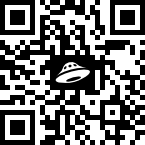 Психолого-педагогическое сопровождение Для полноценного развития детей дошкольного возраста, с целью профилактики  нарушений психического развития осуществляется индивидуальное сопровождение детей педагогом-психологом организации.Педагог-психолог выполняет задачи по определению актуального уровня развития ребёнка и зоны ближайшего развития, выявлению особенностей эмоционально-волевой сферы, личностных характеристик ребёнка, особенностей его межличностных взаимодействий со сверстниками, родителями и другими взрослыми.  Основными видами деятельности педагога-психолога являются: психологическая диагностика, психолого-педагогическая коррекция, консультирование, психологическая профилактика и просвещение.       Направления деятельности педагога-психолога:-поддержание благоприятных условий для оптимального психологического развития детей-оказание ребенку специализированной помощи в преодолении психологических трудностей;-повышение психологической компетентности педагогов при взаимодействии с воспитанниками, их родителями и коллегами;-расширение психолого-педагогических знаний и умений родителей с целью оптимизация детско-родительских отношений.Педагог-психолог планирует свою деятельность с учетом годовых задач Организации.Взаимодействие педагога-психолога осуществляется со всеми участниками педагогического процесса: детьми, педагогами, родителям, а также с администрацией образовательного учреждения.Взаимодействие педагога-психолога с детьмиНаблюдение за адаптацией вновь поступивших детей, оказание им психологической поддержки при необходимостиИзучение и анализ адаптационных листов Изучение социального статуса детей в группах Диагностическое обследование детей, представляемых на психолого-медико-педагогический консилиум учреждения.Проведение индивидуальных и подгрупповых коррекционно-развивающих занятий с детьми с ООППроведение групповых занятий по психолого-педагогической поддержки позитивной социализации детей-дошкольников.Проведение совместно с воспитателем диалогового общения с детьми в ходе новых режимных моментов – утренний и вечерний кругВзаимодействие педагога-психолога с педагогамиИнформирование педагогов о результатах проводимых диагностических      обследований детей и ориентация педагогов на решение проблем личностного  и социального развития воспитанников.Консультирование педагогов и младших воспитателей по предупреждению и коррекции отклонений и нарушений в поведении,  эмоциональной и  познавательной сфере у детей. Проведение обучения педагогов навыкам эффективного взаимодействия с родителями и коллегами.Знакомство педагогов с методиками обследования дошкольников.Оказание содействия педагогам по  формированию банка адаптационных и развивающих игр с учетом психологических особенностей детей.Проведение психологического анализа занятий аттестующихся педагогов.Консультирование воспитателей по вопросам совершенствования предметно-развивающей среды в группах.Взаимодействие педагога-психолога с родителямиПредоставление родителям информации по различным вопросам воспитания, обучения с помощью печатных, наглядных и устных форм (памятки, стенды, беседы, круглые столы, встречи в родительском клубе)Анкетирование, тестирование родителей (с их согласия) с целью диагностики причин семейного неблагополучия, выявления и анализа проблем детско-родительского взаимодействияПсихологическая поддержка семей, оказавшихся в ТЖС Участие в работе родительских собраний по вопросам адаптации,  развития, воспитания  детей и  подготовки к школьному обучениюОрганизация семейных тренингов, направленных на улучшение детско-родительского взаимодействия.Взаимодействие педагога-психолога с администрациейУчастие в деятельности  педагогических и иных  советов,  психолого-педагогического консилиума учрежденияПредоставление документации (план работы, аналитические справки, отчеты)Обсуждение актуальных направлений работы организации и уточнение запроса на психолого-педагогическое сопровождение воспитательно-образовательного процесса с целью выбора оптимальных форм и методов работы при планировании своей деятельности.3.2. Особенности организации развивающей предметно-пространственной средыРазвивающая предметно-пространственная среда организации (РППС)   соответствует требованиям Стандарта, санитарно-эпидемиологическим требованиям и обеспечивает реализацию образовательной программы.РППС рассматривается как часть образовательной среды и фактор, обогащающий развитие детей. РППС выступает основой для разнообразной, разносторонне развивающей, содержательной и привлекательной для каждого ребенка деятельности. РППС включает организованное пространство (территория, групповые комнаты, специализированные, технологические, административные и иные помещения), материалы, оборудование, электронные образовательные ресурсы и средства обучения и воспитания, охраны и укрепления здоровья детей дошкольного возраста, материалы для организации самостоятельной творческой деятельности детей. РППС создает возможности для учета особенностей, возможностей и интересов детей, коррекции недостатков их развития. РППС является содержательно-насыщенной;трансформируемой;полифункциональной;вариативной;доступной;безопасной;здоровьесберегающей;эстетически-привлекательной.При проектировании РППС учитывалось целостность образовательного процесса в образовательных областях: социально-коммуникативной, познавательной, речевой, художественно-эстетической и физической. Пространство групп организовано в виде хорошо разграниченных зон («центры», «уголки», «площадки»), оснащенных большим количеством развивающих материалов (книги, игрушки, материалы для творчества, развивающее оборудование и пр.). Все предметы доступны детям. Подобная организация пространства позволяет дошкольникам выбирать интересные для себя занятия, чередовать их в течение дня, а педагогу дает возможность эффективно организовывать образовательный процесс с учетом индивидуальных особенностей детей. Примерное содержание  центров (уголков) развивающей  предметно-пространственной средыВ раздевалках имеются информационные стенды для родителей. На них размещена разнообразная информация по вопросам психолого–педагогического просвещения родителей, с целью повышения уровня общей и педагогической культуры. Во второй и третий период реализации программы, когда большую часть времени дети проводят на прогулочных площадках (участках), РППС переносится на свежий воздух, на веранду, на площадки, где дети могут реализовать свои потребности в развитии, самостоятельности, движении, игре в теплое время года. Детский сад имеет территорию, которая озеленена. На территории учреждения расположены: различные объекты, которые используются для оздоровления и экологического воспитания детей: цветочные клумбы, тропа здоровья. На территории с детьми организуются различные массовые мероприятия: конкурсы, развлечения, праздники. Это способствует воспитанию бережного отношения к природе, формированию экологической культуры у детей.3.3. Материально – техническое обеспечение программы, обеспеченность методическими материалами и средствами обучения и воспитанияВ учреждении созданы материально-технические условия, обеспечивающие:1) возможность достижения обучающимися планируемых результатов освоения Федеральной программы;2) выполнение требований санитарно-эпидемиологических правил и гигиенических нормативов, содержащихся в СП 2.4.3648-20, СанПиН 2.3/2.4.3590-20 "Санитарно-эпидемиологические требования к организации общественного питания населения", утверждённых постановлением Главного государственного санитарного врача Российской Федерации от 27 октября 2020 г. № 32 (зарегистрировано Министерством юстиции Российской Федерации 11 ноября 2020 г., регистрационный № 60833), действующим до 1 января 2027 года (далее - СанПиН 2.3/2.4.3590-20), СанПиН 1.2.3685-21:к условиям размещения организаций, осуществляющих образовательную деятельность;оборудованию и содержанию территории;помещениям, их оборудованию и содержанию;естественному и искусственному освещению помещений;отоплению и вентиляции;водоснабжению и канализации;организации питания;медицинскому обеспечению;приему детей;организации режима дня;организации физического воспитания;личной гигиене персонала;3) выполнение требований пожарной безопасности и электробезопасности;4) выполнение требований по охране здоровья обучающихся и охране труда работников ДОО;5) возможность для беспрепятственного доступа обучающихся с ОВЗ, в том числе детей-инвалидов к объектам инфраструктуры организации.Учреждение оснащено полным набором оборудования для различных видов детской деятельности в помещении и на участке, игровыми и физкультурными площадками, озелененной территорией.Объекты для игровой деятельности:Игровые комнаты (игровые модули для сюжетно-ролевых игр: парикмахерская, больница, магазин, кухня и др., настольные игры, игрушки)Лекотека для детей от 0 до 3 лет, включающая 76 наименований пособий и игрушек.Территория оснащена детской игровой зоной (игровой городок, качели, песочницы).Объекты для физкультурно-оздоровительной деятельности:Спортивная площадка состоит из теневого навеса, спортивного комплекса для детей с ОВЗ, стенки для метания, спортивных тренажеров в количестве пяти штук. Игровая площадка содержит две игровых беседки, две песочницы, в том числе для детей с ОВЗ, четыре игровые комплекса, стенку для рисования.Зал для проведения физкультурных занятий  оборудован тренажерами, гимнастическими стенками, гимнастическими матами, скамейками, дугами для подлезания, мячами 3-х размеров, набивными мячами и др.              Объекты для культурно-массовой деятельности: 	Музыкальный зал оснащен техникой: телевизор THOMSON, фортепиано, портативная аудиосистема, музыкальный центр, мультимедийное оборудование,  синтезатор, наборы музыкальных/шумовых инструментов и т.д.	Объекты для познавательно- исследовательской деятельности:	Сенсорная комната, включающая темный и светлый блоки. Темный блок оборудован  пузырьковыми колоннами,  столиками для пескотерапии, креслами для релаксации, светодиодными приборами, интерактивными плитками «живой пол», сухим бассейном для проведения релаксации.  Светлый - тактильными стендами, дидактическими пособиями для проведения занятий по развитию навыков мелкой моторики, осязательного обследования предметов. 	Комната для занятий прикладной деятельностью (столы, стулья, выставочный стеллаж).	Объекты для информационно- методической  деятельности:В кабинетах всех специалистов ( заведующая отделением, учитель- логопед, педагог-психолог, воспитатель, методист) имеются точки доступа к информационным системам. Методический кабинет содержит методические пособия, книги, дидактический, демонстрационный материал. Учреждение имеет свой официальный сайт https://csomechta.47social.ru/, информация на котором регулярно обновляется. На официальной странице в социальной сети Вконтакте https://vk.com/slantsy_mechta размещается информация об особо интересных мероприятиях, проводимых на базе учреждения.	Перечень программ и методических пособий, необходимых для организации образовательного процесса Электронные образовательные ресурсы (ЭОР):Энциклопедия психодиагностики http://psylab.infoВсё о детишках http://www.vseodetishkax.ru/Детсад (Папки передвижки, плакаты) http://detsad-kitty.ru/Сайт Воспитатель -   http://vospitatel.com.ua/Презентации, обучающие игры  http://detsadd.narod.ruСайт для дефектологов http://www.defectolog.ru/ 
Клуб логопедов «Логобург» http://logoburg.com/ 
Методическая библиотека Завуч.инфо http://www.zavuch.ru/ 
Методический материал http://www.twirpx.com/private/confirmation-succeed/ 
Форум «Болтушка» Логопед https://vk.com/boltuska Сборники игр из серии «Несерьезные уроки 2» и «Несерьезные уроки 3»: «Учимся считать», «Учимся запоминать», «Учимся думать», «Развиваем реакцию», «Логика и внимание», «Готовимся к школе» www.nd.ruУчебно-игровая программа «Страна Буквария: учимся читать», для детей 3-7 лет  www.nd.ru  и  www.school.nd.ruУчебно-игровая программа  «Школа Смешариков: Букварик - Смешарик», для детей 4-5 лет  www.nd.ru и www.smeshariki.ruВоспитание детей дошкольного возраста в  детском саду и семье        http://doshvozrast.ru Все для детского сада       http://www.ivalex.vistcom.ru/igry.htm  Дошкольник - сайт для всей семьи http://doshkolnik.ru/ О детстве (портал для детей, родителей, педагогов) - http://www.odetstve.ru/  Детсад (Папки передвижки, плакаты) http://detsad-kitty.ru/сайт Воспитатель -   http://vospitatel.com.ua/Презентации, обучающие игры  http://detsadd.narod.ruДошкольники - http://doshkolniky.ruДошкольники.орг. -  http://doshkolniki.org/index.phpДошколята - http://www.doshkolyata.com.uaКаталог рефератов http://referats.allbest.ru/Образовательный портал «Методика» раздел Дошкольное воспитание http://www.ucheba.com/met_rus/k_doshvosp/title_main.htm  Всё о детях и семье http://7ya.ru/  Портал для родителей "Наши дети"  http://www.nachideti.ru/  Раннее развитие детей (сайт детских презентаций) http://www.danilova.ru/storage/present.htmДетский портал «Солнышко» http://www.solnet.eeдетская «игровая комната»: песни, стихи, игры  http://www.playroom.com.ruдетский развлекательный сайт «Теремок» - http://www.teremoc.ru детский сайт «Всё о мультиках» - http://www.myltik.ruэлектронные сказки - http://www.e-skazki.narod.ru 3.3.1. Перечень литературных, музыкальных, художественных, анимационных произведений для реализации программыПримерный перечень литературных, музыкальных, художественных, анимационных произведений для реализации программы представлен в  п. 33. Федеральной программыПримерный перечень художественной литературыПримерный перечень музыкальных произведений.Примерный перечень произведений изобразительного искусства.Примерный перечень анимационных произведений3.4. Кадровые условия реализации программыРеализация образовательной программы дошкольного образования обеспечивается руководящими, педагогическими работниками и учебно-вспомогательным персоналом. Должностной состав и количество работников, необходимых для реализации и обеспечения реализации Программы, определены ее целями и задачами, а также особенностями развития детей. С детьми дошкольного возраста в организации работает 12 педагогических работников: воспитатели –  4, педагоги-психологи – 3, инструктор по физической культуре – 1, учитель-логопед – 2, учитель-дефектолог – 1, педагог-организатор-  1, а также учебно-вспомогательный персонал (младшие воспитатели)- 11.Квалификация педагогических работников и учебно-вспомогательного персонала соответствует квалификационным характеристикам, установленным в Едином квалификационном справочнике должностей руководителей, специалистов и служащих, раздел «Квалификационные характеристики должностей работников образования». Все педагоги владеют навыками пользователя ПК, повышают свой профессиональный уровень через самообразвование, посещая методические объединения, семинары педагогов, проходя процедуру аттестации, что способствует повышению профессионального мастерства. В учреждении созданы условия для профессионального развития педагогических и руководящих кадров, в том числе реализации права педагогов на прохождение дополнительных профессиональных программ повышения квалификации не реже одного раза в три года за счет средств организации.3.5. Режим и распорядок дняРежим и распорядок дня устанавливаются с учётом требований СанПиН 1.2.3685-21, условий реализации программы, потребностей участников образовательных отношений. Режим дня предусматривает рациональное чередование отрезков сна и бодрствования в соответствии с физиологическими обоснованиями, обеспечивает хорошее самочувствие и активность ребёнка, предупреждает утомляемость и перевозбуждение.Особенности организации режимных моментовВ связи с тем, что реализация программы идет в разновозрастных группах, при определении общего режима для детей трех-четырех возрастов (от 3 до 7 лет) за основу берется режим среднего возраста (пятый год жизни) и с учетом режима для остальных детей вносятся некоторые изменения в длительность самих режимных процессов.Важно всегда соблюдать правило – режимные процессы начинать с младшими детьми, постепенно подключая более старших (в другом порядке происходит лишь подъем детей после дневного сна).Все это создает условия для того, чтобы дети разного возраста, живя в одной группе, в естественной последовательности и постепенно переходили от одного вида деятельности к другому, не тратили время на ожидание очереди при умывании и т.д.В группе кратковременного пребывания выдерживается временной баланс: между свободной самостоятельной деятельностью детей и занятиями со взрослым. Каждый день начинается или заканчивается свободной деятельностью, когда ребѐнок может выбрать себе дело по интересам (поиграть, порисовать, смастерить что-то из конструктора, рассмотреть вместе с другим ребѐнком книжку и т.п.). Период свободной деятельности сменяется групповым общением – разговором, к которому приглашаются все дети группы. Следующим по распорядку за групповым общением одно-два занятия со взрослым проводятся в помещении, рассчитанном на работу со всей разновозрастной группой с дифференцированием программных задач с учѐтом уровня развития детей. С целью снятия психоэмоционального  напряжения и создания благополучного микроклимата в группах проводятся:- ритмические и физкультурные паузы между 1-ым и 2-ым занятиями;- минутки тишины, минутки шалости, релаксация, динамические паузы, музыко-терапия, арттерапия, сказкотерапия, дыхательная гимнастика.С детьми раннего возраста образовательная деятельность ведется только в условиях кратковременного пребывания, в индивидуальной форме.В группе круглосуточного пребывания подъем детей организуется по мере их пробуждения с учетом их психоэмоциональных особенностей, с включением различных упражнений в постели, самомассажа кистей, дыхательных упражнений,  разминки для стоп с целью профилактики плоскостопия. Прием пищи. Важно помнить, что дети едят с разной скоростью, поэтому надо дать им возможность принимать пищу в своем темпе. Недопустимо, чтобы дети сидели за столом в ожидании еды или после ее приема — это способствует утомлению.Прогулка. Прогулка является надежным средством укрепления здоровья детей и профилактики утомления. На прогулке они могут удовлетворить свою потребность в двигательной активности (в самостоятельных и организованных подвижных, спортивных играх и упражнениях). На прогулках наблюдения, игры с предметами и подвижные игры проводятся в соответствии с сезонными изменениями в природе. Недопустимо сокращать время прогулок; воспитатель должен обеспечить достаточное пребывание детей на свежем воздухе в соответствии с режимом дня.Продолжительность прогулки во многом зависит от ее организации. Процесс одевания и раздевания нередко затягивается, особенно в холодное время года. Правильно сформированные навыки самообслуживания, умение аккуратно складывать одежду в определенном порядке, ожидание интересной прогулки — все это помогает детям собираться быстрее и позволяет дольше находиться на свежем воздухе. Ежедневное чтение. В режиме дня целесообразно выделить постоянное время ежедневного чтения детям. При этом нельзя превращать чтение в занятие — у ребенка всегда должен быть выбор: слушать или заниматься своими делами. Задача педагога — сделать процесс чтения увлекательным и интересным для всех детей. Для детей группы круглосуточного пребывания чтение включено как режимный момент перед сном.Дневной и ночной сон (для группы круглосуточного пребывания). Правильное чередование сна и бодрствования способствует нормальной психической деятельности, особенно в дошкольном возрасте. Быстрому засыпанию и глубокому сну способствуют разнообразная активная деятельность детей во время бодрствования; спокойные занятия, снимающие перевозбуждение, перед отходом ко сну. В помещении, где спят дети, следует создать спокойную, тихую обстановку. Постоянный приток свежего воздуха в спальное помещение также способствует спокойному и глубокому сну. Утренний и вечерний круг. Проведение данных элементов предоставляет большие возможности для формирования детского сообщества, развития когнитивных и  коммуникативных способностей, саморегуляции детей. Утренний круг проводится в форме развивающего общения (развивающего диалога). Это начало дня, когда дети собираются все вместе для того, чтобы вместе порадоваться предстоящему дню, поделиться впечатлениями, узнать новости (что интересного будет сегодня?), обсудить совместные планы, проблемы, договориться о правилах и т.д. Вечерний круг проводится для группы детей с круглосуточным проживанием в форме рефлексии — обсуждения с детьми наиболее важных моментов прошедшего дня. Вечерний круг помогает детям научиться осознавать и анализировать свои поступки и поступки сверстников. Дети учатся справедливости, взаимному уважению, умению слушать и понимать друг друга. Примерный режим дня для группы круглосуточного пребыванияПримерный режим дня для группы кратковременного пребывания детей 3.6. Календарный план воспитательной работы Календарный план воспитательной работы сформирован на основании федерального календарного плана воспитательной работы, который является единым для всех дошкольных организаций. Все мероприятия плана проводятся с учетом особенностей ОП ДО, а также возрастных, физиологических и психоэмоциональных особенностей обучающихся. Примерный перечень основных государственных и народных праздников, памятных дат в календарном плане воспитательной работы.Январь:27 января: День снятия блокады Ленинграда; Февраль:2 февраля: День разгрома советскими войсками немецко-фашистских войск в Сталинградской битве; День освобождения г.Сланцы от фашистках захватчиков.8 февраля: День российской науки;15 февраля: День памяти о россиянах, исполнявших служебный долг за пределами Отечества;21 февраля: Международный день родного языка;23 февраля: День защитника Отечества.Март:8 марта: Международный женский день;18 марта: День воссоединения Крыма с Россией27 марта: Всемирный день театра. Апрель:12 апреля: День космонавтики;Май:1 мая: Праздник Весны и Труда;9мая: День Победы;19  мая: День детских общественных организаций России;24 мая: День славянской письменности и культуры.Июнь:1 июня: День защиты детей;6 июня: День русского языка;12 июня: День России;22 июня: День памяти и скорби.Июль:8 июля: День семьи, любви и верности.Август:12 августа: День физкультурника;22 августа: День Государственного флага Российской Федерации;27 августа: День российского кино.Сентябрь:1 сентября: День знаний;3 сентября: День окончания Второй мировой войны, День солидарности в борьбе с терроризмом;8 сентября: Международный день распространения грамотности;27сентября: День воспитателя и всех дошкольных работников.Октябрь:1октября: Международный день пожилых людей; Международный день музыки;4 октября: День защиты животных;5 октября: День учителя;Третье воскресенье октября: День отца в России. Ноябрь:4 ноября: День народного единства;8 ноября: День памяти погибших при исполнении служебных обязанностей сотрудников органов внутренних дел России;Последнее воскресенье ноября: День матери в России;30 ноября: День Государственного герба Российской Федерации. Декабрь:3декабря: День неизвестного солдата; Международный день инвалидов5 декабря: День добровольца (волонтера) в России;8 декабря: Международный день художника;9 декабря: День Героев Отечества;12 декабря: День Конституции Российской Федерации;декабря: Новый год.IV. ДОПОЛНИТЕЛЬНЫЙ РАЗДЕЛКраткая презентация программыОбразовательная программа дошкольного образования (ОРДО) разработана рабочей группой педагогов ЛОГБУ «Сланцевский СРЦН «Мечта» в соответствии с требованиями Федерального государственного образовательного стандарта (ФГОС ДО), утвержденного приказом Минобрнауки от 17.10.2013 № 1155 (далее — ФГОС ДО),и Федеральной образовательной программы дошкольного образования (ФОП ДО), утвержденной приказом Минпросвещения от 25.11.2022 № 1028и (далее — ФОП ДО).Программа  направлена на выполнение Указов Президента Российской Федерации:от 07.05.2018 № 204 «О национальных целях и стратегических задачах развития Российской Федерации на период до 2024 года», от 21.07.2020 № 474 «О национальных целях развития Российской Федерации на период до 2030 года», от 02.07.2021 № 400 «О Стратегии национальной безопасности Российской Федерации», от 09.11.2022 № 809 «Об утверждении Основ государственной политики по сохранению и укреплению традиционных российских духовно-нравственных ценностей»Цель программы: разностороннее развитие ребёнка в период дошкольного детства с учётом возрастных и индивидуальных особенностей на основе духовно-нравственных ценностей российского народа, исторических и национально-культурных традиций. Задачи программы: - обеспечение единых для Российской Федерации содержания дошкольного образования и планируемых результатов освоения образовательной программы; - приобщение детей (в соответствии с возрастными особенностями) к базовым ценностям российского народа - жизнь, достоинство, права и свободы человека, патриотизм, гражданственность, высокие нравственные идеалы, крепкая семья, созидательный труд, приоритет духовного над материальным, гуманизм, милосердие, справедливость, коллективизм, взаимопомощь и взаимоуважение, историческая память и преемственность поколений, единство народов России; - создание условий для формирования ценностного отношения к окружающему миру, становления опыта действий и поступков на основе осмысления ценностей; - построение (структурирование) содержания образовательной деятельности на основе учёта возрастных и индивидуальных особенностей развития; - создание условий для равного доступа к образованию для всех детей дошкольного возраста с учётом разнообразия образовательных потребностей и индивидуальных возможностей; - охрана и укрепление физического и психического здоровья детей, в том числе их эмоционального благополучия; - обеспечение развития физических, личностных, нравственных качеств и основ патриотизма, интеллектуальных и художественно-творческих способностей ребёнка, его инициативности, самостоятельности и ответственности; - обеспечение психолого-педагогической поддержки семьи и повышение компетентности родителей (законных представителей) в вопросах воспитания, обучения и развития, охраны и укрепления здоровья детей, обеспечения их безопасности; - достижение детьми на этапе завершения дошкольного образования уровня развития, необходимого и достаточного для успешного освоения ими образовательных программ начального общего образования.Программа включает три основных раздела: целевой, содержательный и организационный. Дополнительным разделом является краткая презентация основных сведений из Программы для родителей воспитанников.Особенности реализации ОПДО в учреждении:Реализация ОПДО осуществляется со всеми воспитанниками дошкольного возраста, получающими услуги в следующих структурных подразделениях:- стационарное отделение с временным проживанием несовершеннолетних (круглосуточное пребывание);- полустационарное отделение с дневным пребыванием несовершеннолетних (первая половина дня в течение 4 часов);Специфика деятельности учреждения предполагает различную продолжительность пребывания детей на отделениях, малую наполняемость групп, разновозрастной состав участников. В учреждении организованы следующие группы дошкольников:- круглосуточного пребывания для воспитанников с 3 до 7 лет; - кратковременного пребывания для воспитанников с 3 до 7 лет.С детьми раннего возраста от 1 до 3 лет работа строится индивидуально, на краткосрочной основе.Работа по реализации Программы проводится в течение года и делится на два периода:  первый период (с 1 сентября по 31 мая);  второй период (с 1 июня по 31 августа).Срок пребывания каждого ребенка в учреждении определяется индивидуальной программой предоставления социальных услуг (ИППСУ).Работа с детьми проводится в соответствии требованиями  ФГОС и СанПиН. Организация жизни детей в каждой группе опирается на определенный режим. При организации режима учитываются рекомендации СанПиН и СП, видовая принадлежность учреждения, сезонные особенности, а также региональные рекомендации специалистов в области охраны и укрепления здоровья детей. В режиме дня учтены функциональные возможности детей, а также ведущий вид деятельности — игра. В учреждении:Действует система охраны жизни и здоровья детей. Используется региональный компонент в образовательном процессе.Создана система психолого-педагогического сопровождения детей. Применяется модель личностно-ориентированного подхода к каждому ребенку.Содержание Программы обеспечивает развитие личности, мотивации и способностей детей в различных видах деятельности и охватывает следующие структурные единицы, представляющие определенные направления развития и образования детей (далее — образовательные области):  социально-коммуникативное развитие;  познавательное развитие;  речевое развитие;  художественно-эстетическое развитие;  физическое развитие.В соответствии с требованиями ФГОС ДО и ФОП ДО Программа состоит из обязательной части и части, формируемой участниками образовательных отношений. Обе эти части Программы являются взаимодополняющими. Обязательная часть Программы разработана в соответствии с ФГОС ДО и ФОП ДО. Часть, формируемая участниками образовательных отношений, представлена следующими парциальными программами:Азбука безопасности»- программа разработана на основе программы "Основы безопасности детей дошкольного возраста" Н.Н. Авдеевой, О.Л. Князевой, Р.Б. Стеркиной;«Дом под крышей голубой» - программа экологического воспитания и ознакомления с миром природы разработана на основе Программы по ознакомлению с окружающим миром «Здравствуй, мир!» И.К. Вахрушевой, Е.Е.Кочемасовой; «Театр - творчество – дети»- программа разработана на основе программы «Театр- творчество – дети: играем в кукольный театр» Н.Ф. Сорокиной, Л.Г. Миланович;  «Маленькие художники и мастера» - программа разработана на основе парциальной программы художественно-эстетического развития детей от 2- 7 лет И.А.Лыковой «Умные пальчики. Художественный труд»,  методического пособия Г.Н.Давыдова  «Нетрадиционные техники рисования в детском саду».	Решение основных задач взаимодействия с родителями по направлениям деятельности реализуются в разных формах (групповых и (или) индивидуальных) посредством различных методов, приемов и способов взаимодействия с родителями (законными представителями):Принятана заседании педагогического совета ЛОГБУ «Сланцеский СРЦН «Мечта»Протокол № 01 от 05.09.2023г.УтвержденаПриказом директора ЛОГБУ «Сланцеский СРЦН «Мечта» № 81 от 05.09.2023г.Разделы, подразделыСтраницыОБЩИЕ ПОЛОЖЕНИЯ3-5I. ЦЕЛЕВОЙ РАЗДЕЛ5- 121.1.Пояснительная записка5-9Цели и задачи реализации программы5-6Принципы и подходы к формированию программы6-71.1.3.Значимые для разработки и реализации программы характеристики, в т.ч. характеристики особенностей развития детей раннего и дошкольного возраста7-9Планирование результатов реализации программы9-11Часть, формируемая участниками образовательных отношений. Региональный компонент11-12II. СОДЕРЖАТЕЛЬНЫЙ РАЗДЕЛ13-582.1.  Задачи и содержание образования ( обучения и воспитания) по образовательным областям13-182.2. Вариативные формы, способы, методы и средства реализации программы с учетом возрастных и индивидуальных особенностей воспитанников, специфики их образовательных потребностей и интересов18-212.3. Особенности образовательной деятельности разных видов и культурных практик22-252.4. Способы и направления поддержки детской инициативы25-282.5. Особенности взаимодействия педагогического коллектива с семьями воспитанников28-312.6. Направления и задачи коррекционно-развивающей работы (КРР). Содержание КРР31-372.7. Рабочая программа воспитания38-58III.ОРГАНИЗАЦИОННЫЙ РАЗДЕЛ59- 783.1. Психолого-педагогические условия реализации программы59-603.2. Особенности организации развивающей предметно-пространственной среды60-633.3. Материально-техническое обеспечение программы64-723.4. Кадровые условия реализации программы72-733.5. Режим и распорядок дня73-763.6. Календарный план воспитательной работы76-78IV.  ДОПОЛНИТЕЛЬНЫЙ РАЗДЕЛ. Краткая презентация программы78-84Наименование организации в соответствии с УставомЛенинградское областное государственное бюджетное учреждение «Сланцевский центр социального обслуживания несовершеннолетних «Мечта»  Организационно-правовая формаПоставщик социальных услуг, учредитель- Комитет по социальной защите населения Ленинградской области. Юридический и фактический адрес188561 Ленинградская область г. Сланцы ул. Декабристов д.5 – юридический адрес 188561 Ленинградская область г. Сланцы ул. Грибоедова д.19 «а» - полустационарные отделения с дневным и краткосрочным пребыванием несовершеннолетних, в том числе детей-инвалидов.188561 Ленинградская область г. Сланцы ул. Декабристов д.5 - стационарное отделение с временным проживанием. Телефон/факс88137432050Электронный адресdetimechta@mail.ruСайтhttps://csomechta.47social.ru/ФОП ДО/ппВозрастQRкод15.2К трем годам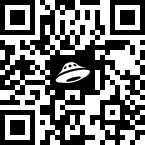 15.3.1К четырем годам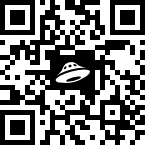 15.3.2К пяти годам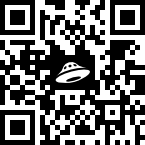 15.3.3.К шести годам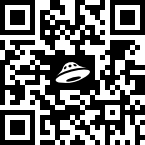 15.3.4на этапе завершения освоения программы (к концу дошкольного возраста)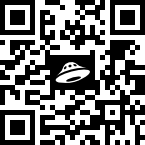 ФОП ДО/ ппВозрастQRкод18.2От 1 до 2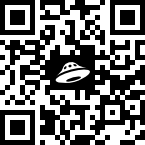 18.3От 2 до 3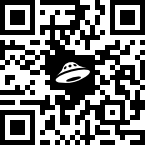 18.4От 3 до 4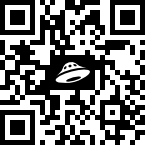 18.5От 4 до 5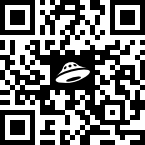 18.6От 5 до 6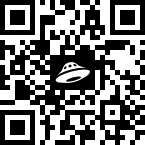 18.7От 6 до 7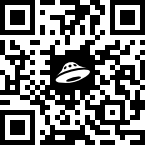 18.8Решение совокупных задач воспитания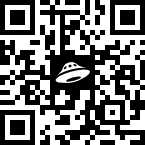 ФОП ДО/ ппВозрастQRкод19.2От 1 до 2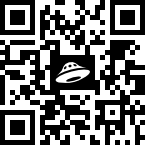 19.3От 2 до 3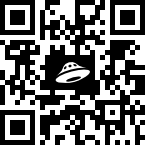 19.4От 3 до 4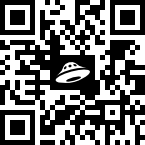 19.5От 4 до 5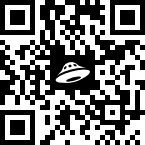 19.6От 5 до 6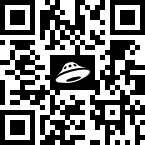 19.7От 6 до 7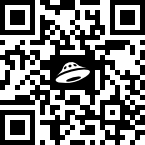 19.8Решение совокупных задач воспитания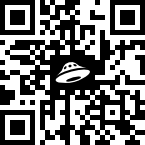 ФОП ДО/ ппВозрастQRкод20.2От 1 до 2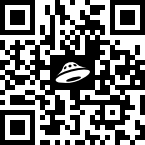 20.3От 2 до 3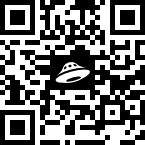 20.4От 3 до 4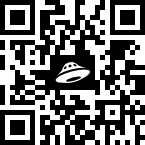 20.5От 4 до 5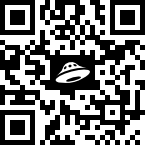 20.6От 5 до 6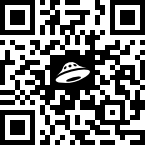 20.7От 6 до 7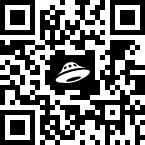 20.8Решение совокупных задач воспитания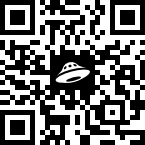 ФОП ДО/ ппВозрастQRкод20.2От 1 до 2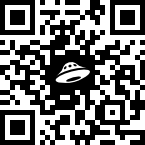 20.3От 2 до 3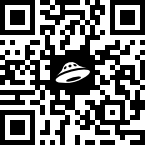 20.4От 3 до 4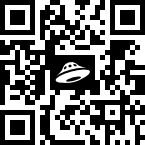 20.5От 4 до 5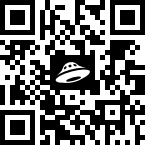 20.6От 5 до 6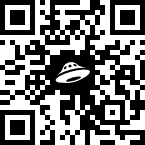 20.7От 6 до 7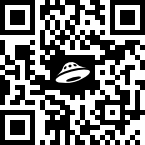 20.8Решение совокупных задач воспитания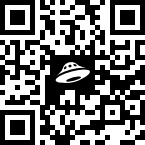 ФОП ДО/ ппВозрастQRкод20.2От 1 до 2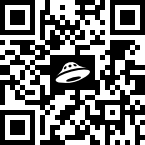 20.3От 2 до 3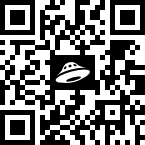 20.4От 3 до 4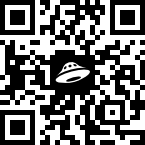 За исключением: Катание на санках, лыжах, велосипеде может быть организовано в самостоятельной двигательной деятельности в зависимости от имеющихся условий, а также региональных и климатических особенностей. Катание на санках: по прямой, перевозя игрушки или друг друга, и самостоятельно с невысокой горки. Ходьба на лыжах: по прямой, ровной лыжне ступающим и скользящим шагом, с поворотами переступанием. Катание на трехколесном велосипеде: по прямой, по кругу, с поворотами направо, налево. Плавание: погружение в воду, ходьба и бег в воде прямо и по кругу, игры с плавающими игрушками в воде. 20.5От 4 до 5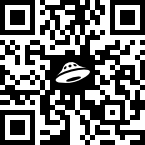 За исключением:Катание на санках, лыжах, велосипеде может быть организовано в самостоятельной двигательной деятельности в зависимости от имеющихся условий, а также региональных и климатических особенностей. Катание на санках: подъем с санками на гору, скатывание с горки, торможение при спуске, катание на санках друг друга. Катание на трехколесном и двухколесном велосипеде, самокате: по прямой, по кругу с поворотами, с разной скоростью. Ходьба на лыжах: скользящим шагом, повороты на месте, подъем на гору «ступающим шагом» и «полуёлочкой». Плавание: погружение в воду с головой, попеременные движения ног в воде, держась за бортик, доску, палку, игры с предметами в воде, доставание их со дна, ходьба за предметом в воде20.6От 5 до 6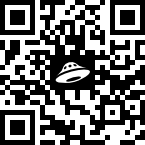 За исключением: Катание на санках: по прямой, со скоростью, с горки, подъем с санками в гору, с торможением при спуске с горки. Ходьба на лыжах: по лыжне (на расстояние до 500 м); скользящим шагом; повороты на месте (направо и налево) с переступанием; подъем на склон прямо «ступающим шагом», «полуёлочкой» (прямо и наискось), соблюдая правила безопасного передвижения. Катание на двухколесном велосипеде, самокате: по прямой, по кругу, с разворотом, с разной скоростью; с поворотами направо и налево, соблюдая правила безопасного передвижения. Плавание: с движениями прямыми ногами вверх и вниз, сидя на бортике и лежа в воде, держась за опору; ходьба по дну вперед и назад, приседая, погружаясь в воду до подбородка, до глаз, опуская лицо в воду, приседание под водой, доставая предметы, идя за предметами по прямой в спокойном темпе и на скорость; скольжение на груди, плавание произвольным способом.20.7От 6 до 7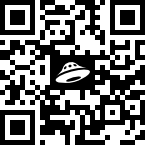 За исключением: Спортивные упражнения: - Катание на санках: игровые задания и соревнования в катании на санях на скорость. - Ходьба на лыжах: скользящим шагом по лыжне, заложив руки за спину 500-600 метров в медленном темпе в зависимости от погодных условий; попеременным двухшажным ходом (с палками); повороты переступанием в движении; поднимание на горку «лесенкой», «ёлочкой». - Катание на коньках: удержание равновесия и принятие исходного положения на коньках (на снегу, на льду); приседания из исходного положения; скольжение на двух ногах с разбега; повороты направо и налево во время скольжения, торможения; скольжение на правой и левой ноге, попеременно отталкиваясь. - Катание на двухколесном велосипеде, самокате: по прямой, по кругу, змейкой, объезжая препятствие, на скорость. - Плавание: погружение в воду с головой с открытыми глазами, скольжение на груди и спине, двигая ногами (вверх - вниз); проплывание в воротца, с надувной игрушкой или кругом в руках и без; произвольным стилем (от 10-15 м); упражнения комплексов гидроаэробики в воде у бортика и без опоры.20.8Решение совокупных задач воспитания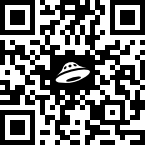 В раннем возрасте (1 год - 3 года):предметная деятельность (орудийно-предметные действия - ест ложкой, пьет из кружки и другое);экспериментирование с материалами и веществами (песок, вода, тесто и другие);ситуативно-деловое общение со взрослым и эмоционально-практическое со сверстниками под руководством взрослого;двигательная деятельность (основные движения, общеразвивающие упражнения, простые подвижные игры);игровая деятельность (отобразительная и сюжетно-отобразительная игра, игры с дидактическими игрушками);речевая (понимание речи взрослого, слушание и понимание стихов, активная речь);изобразительная деятельность (рисование, лепка) и конструирование из мелкого и крупного строительного материала;самообслуживание и элементарные трудовые действия (убирает игрушки, подметает веником, поливает цветы из лейки и другое);музыкальная деятельность (слушание музыки и исполнительство, музыкально-ритмические движения).В дошкольном возрасте (3 года - 8 лет):игровая деятельность (сюжетно-ролевая, театрализованная, режиссерская, строительно-конструктивная, дидактическая, подвижная и другие);общение со взрослым (ситуативно-деловое, внеситуативно-познавательное, внеситуативно-личностное) и сверстниками (ситуативно-деловое, внеситуативно-деловое);речевая деятельность (слушание речи взрослого и сверстников, активная диалогическая и монологическая речь);познавательно-исследовательская деятельность и экспериментирование;изобразительная деятельность (рисование, лепка, аппликация) и конструирование из разных материалов по образцу, условию и замыслу ребёнка;двигательная деятельность (основные виды движений, общеразвивающие и спортивные упражнения, подвижные и элементы спортивных игр и другие);элементарная трудовая деятельность (самообслуживание, хозяйственно-бытовой труд, труд в природе, ручной труд);музыкальная деятельность (слушание и понимание музыкальных произведений, пение, музыкально-ритмические движения, игра на детских музыкальных инструментах).Название методаОпределение методаСредстваМетоды по источнику знанийМетоды по источнику знанийМетоды по источнику знанийСловесныеСловесные методы подразделяются на следующие виды: рассказ, объяснение, беседаСловесные методы позволяют в кратчайший срок передать информацию детям.ННаглядныеПод наглядными методами образования понимаются такие методы, при которых ребенок получает информацию, с помощью наглядных пособий и технических средств. Наглядные методы используются во взаимосвязи со словесными и практическими методами обучения. Наглядные методы образования условно можно подразделить на две большие группы: метод иллюстраций и метод демонстраций.Метод иллюстраций предполагает показ детям иллюстративных пособий: плакатов, картин, зарисовок на доске и пр. Метод демонстраций связан с показом мультфильмов, диафильмов и др. Такое подразделение средств наглядности на иллюстративные и демонстрационные является условным. Оно не исключает возможности отнесения отдельных средств наглядности как к группе иллюстративных, так и демонстрационных. В современных условиях особое внимание уделяется применению такого средства наглядности, как компьютер индивидуального пользования. Компьютеры дают возможность воспитателю моделировать определенные процессы и ситуации, выбирать из ряда возможных решений оптимальные по определенным критериям, т.е. значительно расширяют возможности наглядных методов в образовательном процессе при реализации программы.ПрактическиеПрактические методы обучения основаны на практической деятельности детей и формируют практические умения и навыки.Выполнение практических заданий проводится после знакомства детей с тем или иным содержанием и носят обобщающий характер. Упражнения могут проводиться не только в организованной образовательной деятельности, но и в самостоятельной деятельности.Методы по характеру познавательной деятельностиМетоды по характеру познавательной деятельностиМетоды по характеру познавательной деятельностиИнформационно-рецептивный Воспитатель сообщает детям готовую информацию, а они ее воспринимают, осознают и фиксируют в памятиОдин из наиболее экономичных способов передачи информации. Однако при использовании этого метода обучения не формируются умения и навыки пользоваться полученными знаниями.РепродуктивныйСуть метода в многократном повторении способа деятельности по заданию воспитателяДеятельность воспитателя заключается в разработке и сообщении образца, а деятельность детей в выполнении действий по образцу.Метод проблемного изложенияВоспитатель ставит перед детьми проблему -сложный теоретический или практический вопрос, требующий исследования, разрешения, и сам показывает путь ее решения, вскрывая возникающие противоречия. Назначение этого метода показать образцы научного познания, научного решения проблем.Дети следят за логикой решения проблемы, получая эталон научного мышления и познания, образец культуры развертывания познавательных действий.Эвристический метод (частично-поисковый)Суть его состоит в том, что воспитатель расчленяет проблемную задачу на подпроблемы, а дети осуществляют отдельные шаги поиска ее решенияКаждый шаг предполагает творческую деятельность, но целостное решение проблемы пока отсутствует.ТворческийЭтот метод призван обеспечить творческое применение знанийВ процессе образовательной деятельности дети овладевают методами познания, так формируется их опыт поисково исследовательской деятельности.ПрактикиВиды инициативв игровой практике ребёнок проявляет себя как творческий субъекттворческаяв продуктивной практике – созидающий и волевой субъектцелеполаганиев познавательно- исследовательской практике – как субъект исследованияпознавательнаяв коммуникативной практике – как партнер по взаимодействию и собеседниккоммуникативная3-4 года4-5 лет5-6 летлет-создавать условия для реализации собственных планов и замыслов каждого ребенка;-рассказывать детям о из реальных, а также возможных в будущем достижениях;-отмечать и публично поддерживать любые успехи детей;-всемерно поощрять самостоятельность детей и расширять её сферу;-помогать ребенку найти способ реализации собственных поставленных целей;-способствовать стремлению научиться делать что-то и поддерживать радостное ощущение возрастающей умелости;-в ходе занятий и в повседневной жизни терпимо относится к затруднениям ребенка, позволять действовать ему в своем темпе;-не критиковать результаты деятельности детей, а также их самих. Ограничить критику исключительно результатами продуктивной деятельности, используя в качестве субъекта критики игровые персонажи;-учитывать индивидуальные особенности детей, стремиться найти подход к застенчивым, нерешительным, конфликтным, непопулярным детям;-уважать и ценить каждого ребенка независимо от его достижений, достоинств и недостатков;-создавать в группе положительный психологический микроклимат, в равной мере проявлять любовь ко всем детям: выражать радость при встрече, использовать ласку и теплые слова для выражения своего отношения к каждому ребенку, проявлять деликатность и терпимость;-всегда предоставлять детям возможность для реализации замыслов в творческой игровой и продуктивной деятельности.-способствовать стремлению детей делать собственные умозаключения, относится к их попыткам внимательно, с уважением;-обеспечивать для детей возможности осуществления их желания переодеваться и наряжаться, примеривать на себя разные роли. Иметь в группе набор атрибутов и элементов костюмов для переодевания, а также технические средства, обеспечивающие стремление детей петь, двигаться, танцевать под музыку;-создавать условия, обеспечивающие детям возможность конструировать из различных материалов себе "дом", укрытие для сюжетных игр;-при необходимости осуждать негативный поступок ребенка с глазу на глаз, но не допускать критики его личности, его качеств;-не допускать диктата, навязывания в выборе сюжетов игр;-обязательно участвовать в играх детей по их приглашению (или при их добровольном согласии) в качестве партнера, равноправного участника, но не руководителя игры. Руководство игрой проводить опосредованно (прием телефона, введения второстепенного героя, объединения двух игр);-привлекать детей к украшению группы к различным мероприятиям, обсуждая разные возможности и предложения;-побуждать детей формировать и выражать собственную эстетическую оценку воспринимаемого, не навязывая им мнение взрослого;-привлекать детей к планированию жизни группы на день, опираться на их желание во время занятий;-читать и рассказывать детям по их просьбе, включать музыку.-создавать в группе положительный психологический микроклимат, в равной мере проявляя любовь и заботу ко всем детям: выражать радость при встрече, использовать ласку и теплое слово для выражения своего отношения к ребенку;-уважать индивидуальные вкусы и привычки детей;-поощрять желание создавать что- либо по собственному замыслу; обращать внимание детей на полезность будущего продукта для других или ту радость, которую он доставит кому-то (маме, бабушке, папе, другу)-при необходимости помогать детям в решении проблем организации игры;-привлекать детей к планированию жизни группы на день и на более отдаленную перспективу. Обсуждать совместные проекты;-создавать условия и выделять время для самостоятельной творческой, познавательной деятельности детей по интересам.-вводить адекватную оценку результата деятельности ребенка с одновременным признанием его усилий и указанием возможных путей и способов совершенствования продукта деятельности;-спокойно реагировать на неуспех ребенка и предлагать несколько вариантов исправления работы: повторное исполнение спустя некоторое время, доделывание, совершенствование деталей. Рассказывать детям о своих трудностях, которые испытывали при обучении новым видам деятельности;-создавать ситуации, позволяющие ребенку реализовать свою компетентность, обретая уважение и признание взрослых и сверстников;-обращаться к детям, с просьбой продемонстрировать свои достижения и научить его добиваться таких же результатов сверстников;-поддерживать чувство гордости за свой труд и удовлетворение его результатами;-создавать условия для различной самостоятельной творческой деятельности детей по их интересам и запросам, предоставлять детям на данный вид деятельности определенное время;-при необходимости помогать детям решать проблемы при организации игры;-проводить планирование жизни группы на день, неделю, месяц с учетом интересов детей, стараться реализовывать их пожелания и предложения;-презентовать продукты детского творчества другим детям, родителям, педагогам (концерты, выставки и др.)Направления СодержаниеМетоды, приемы, способы Диагностико-аналитическое Получение и анализ данных о семье каждого обучающегося, её запросах в отношении охраны здоровья и развития ребёнка; об уровне психолого-педагогической компетентности родителей (законных представителей); а также планирование работы с семьей с учётом результатов проведенного анализа; согласование воспитательных задач;Опросы, социологические срезы, индивидуальные блокноты, "почтовый ящик", педагогические беседы с родителями (законными представителями); дни (недели) открытых дверей, открытые просмотры занятий и других видов деятельности детей, наблюдения за процессом общения членов семьи с ребенком, анкетирование,проведение мониторинга потребностей семей в дополнительных услугах.ПросветительскоеПросвещение родителей (законных представителей) по вопросам особенностей психофизиологического и психического развития детей младенческого, раннего и дошкольного возрастов; выбора эффективных методов обучения и воспитания детей определенного возраста; ознакомление с актуальной информацией о государственной политике в области ДО, включая информирование о мерах господдержки семьям с детьми дошкольного возраста; информирование об особенностях реализуемой образовательной программы; условиях пребывания ребёнка в организации; содержании и методах образовательной работы с детьми. Групповые родительские собрания, конференции, круглые столы, семинары-практикумы, тренинги и ролевые игры, консультации, педагогические гостиные, родительские клубы и другое; информационные проспекты, стенды, ширмы, папки-передвижки для родителей (законных представителей); сайты организации,  социальные группы в сети Интернет; медиарепортажи и интервью; фотографии, выставки детских работ, совместных работ родителей (законных представителей) и детей.  Семинары – практикумы, мастер – классы по запросу родителей,  по выявленной проблеме (направленность - педагогическая, психологическая, медицинская, семейно-образовательное право), приглашение специалистов, личные беседы- диалоги, индивидуальные записки,  передача информации по электронной почте и телефону,Индивидуальное, семейное консультирование (очное, дистанционное). Совместные праздники и вечера, семейные спортивные и тематические мероприятия, тематические досуги, знакомство с семейными традициями и другое.КонсультационноеОбъединяет в себе консультирование родителей (законных представителей) по вопросам их взаимодействия с ребёнком, преодоления возникающих проблем воспитания и обучения детей, в том числе с ООП в условиях семьи; особенностей поведения и взаимодействия ребёнка со сверстниками и педагогом; возникающих проблемных ситуациях; способам воспитания и построения продуктивного взаимодействия с детьми младенческого, раннего и дошкольного возрастов; способам организации и участия в детских деятельностях, образовательном процессе и другому. Групповые родительские собрания, конференции, круглые столы, семинары-практикумы, тренинги и ролевые игры, консультации, педагогические гостиные, родительские клубы и другое; информационные проспекты, стенды, ширмы, папки-передвижки для родителей (законных представителей); сайты организации,  социальные группы в сети Интернет; медиарепортажи и интервью; фотографии, выставки детских работ, совместных работ родителей (законных представителей) и детей.  Семинары – практикумы, мастер – классы по запросу родителей,  по выявленной проблеме (направленность - педагогическая, психологическая, медицинская, семейно-образовательное право), приглашение специалистов, личные беседы- диалоги, индивидуальные записки,  передача информации по электронной почте и телефону,Индивидуальное, семейное консультирование (очное, дистанционное). Совместные праздники и вечера, семейные спортивные и тематические мероприятия, тематические досуги, знакомство с семейными традициями и другое.Совместная образовательная деятельность педагогов и родителей (законных представителей) обучающихсяСовместная образовательная деятельность педагогов и родителей (законных представителей) обучающихся предполагает сотрудничество в реализации некоторых образовательных задач, вопросах организации РППС и образовательных мероприятий; поддержку образовательных инициатив родителей (законных представителей) детей младенческого, раннего и дошкольного возрастов; разработку и реализацию образовательных проектов  совместно с семьей.Организация совместных праздников, проектная деятельность, выставки совместного семейного творчества, семейные фотоколлажи,  субботники, семейные экскурсии по рекомендации педагогов, досуги с активным вовлечением родителей, мастер-классы.Вид работы Содержание работыДиагностическая работа - своевременное выявление детей с особыми образовательными потребностями (ООП);- комплексный сбор сведений о ребёнке на основании диагностической информации от специалистов разного профиля;- определение уровня актуального и зоны ближайшего развития воспитанника с ООП, выявление его резервных возможностей;- изучение развития эмоционально – волевой сферы и личностных особенностей воспитанников;- изучение социальной ситуации развития и условий семейного воспитания детей;- изучение адаптивных возможностей и уровня социализации ребёнка с ООП;- выявление детей-мигрантов, имеющих трудности в обучении и социально- психологической адаптации, дифференциальная диагностика и оценка этнокультурной природы имеющихся трудностей;  -всестороннее психолого-педагогическое изучение личности ребёнка;  выявление и изучение неблагоприятных факторов социальной среды и рисков образовательной среды;  -системный разносторонний контроль специалистов за уровнем и динамикой развития обучающегося, а также за созданием необходимых условий, соответствующих особым (индивидуальным) образовательным потребностям обучающегося.Коррекционно- развивающая работа - выбор оптимальных для развития обучающегося коррекционно-развивающих программ (методик) -психолого-педагогическое сопровождение в соответствии с особыми (индивидуальными) образовательными потребностями;-  организация, разработка и проведение специалистами индивидуальных и групповых коррекционно-развивающих занятий, необходимых для преодоления нарушений поведения и развития, трудностей в освоении образовательной программы и социализации;  - коррекция и развитие высших психических функций;-  развитие эмоционально-волевой и личностной сферы обучающегося и психологическую коррекцию его поведения;-  развитие коммуникативных способностей, социального и эмоционального интеллекта обучающихся, формирование их коммуникативной компетентности;  - коррекция и развитие психомоторной сферы, координации и регуляции движений;  - создание условий, обеспечивающих развитие, обучение и воспитание детей с ярко выраженной познавательной направленностью, высоким уровнем умственного развития или иной направленностью одаренности;  создание насыщенной PIПIC для разных видов деятельности;-  формирование инклюзивной образовательной среды, в том числе обеспечивающей включение детей иностранных граждан в российское образовательное пространство с сохранением культуры и идентичности, связанных со страной исхода (происхождения); - оказание поддержки ребёнку в случаях неблагоприятных условий жизни, психотравмирующих обстоятельствах при условии информирования соответствующих структур социальной защиты;  - преодоление педагогической запущенности в работе с обучающимся, стремление устранить неадекватные методы воспитания в семье во взаимодействии родителей (законных представителей) с детьми;  помощь в устранении психотравмирующих ситуаций в жизни ребёнка.консультативная работа - выработка совместных обоснованных рекомендаций по основным направлениям работы с детьми с ООП; единых для всех участников образовательного процесса; - консультирование специалистами педагогов по выбору индивидуально- ориентированных методов и приёмов работы с воспитанниками;- консультативная помощь в семье в вопросах выбора вопросах выбора оптимальной стратегии воспитания и приемов КРР с ребёнком.информационно – просветительская работа - различные формы просветительской деятельности (лекции, индивидуальные беседы, консультирование, анкетирование, индивидуальные практикумы, информационные стенды, печатные материалы, СМИ, презентации, открытые мероприятия), направленные на разъяснение участникам образовательного процесса  вопросов, связанных с особенностями образовательного процесса и психолого-педагогического сопровождения обучающихся, в том числе с ОВЗ, трудностями в обучении и социализации; проведение тематических выступлений, онлайн- консультаций для педагогов и родителей (законных представителей) по разъяснению индивидуально-типологических особенностей различных категорий обучающихся, в том числе с ОВЗ, трудностями в обучении и социализации.Целевая группаНаправленность  ККРОбучающиеся с ОВЗ и дети-инвалидыКРР осуществляется в соответствии с Федеральной адаптированной образовательной программой дошкольного образования, согласно нозологическим группам.        КРР с обучающимися с ОВЗ и детьми-инвалидами должна предусматривать предупреждение вторичных биологических и социальных отклонений в развитии, затрудняющих образование и социализацию обучающихся, коррекцию нарушений психического и физического развития средствами коррекционной педагогики, специальной психологии и медицины; формирование у обучающихся механизмов компенсации дефицитарных функций, не поддающихся коррекции, в том числе с использованием ассистивных технологий.Дети, находящиеся под диспансерным наблюдением Коррекция (развитие) коммуникативной, личностной, эмоционально-волевой сфер, познавательных процессов; снижение тревожности; помощь в разрешении поведенческих проблем; создание условий для успешной социализации, оптимизация межличностного взаимодействия со взрослыми и сверстниками.Включение часто болеющих детей в программу КРР, определение индивидуального маршрута психолого-педагогического сопровождения осуществляется на основании медицинского заключения и рекомендаций ППК по результатам психологической и педагогической диагностики.Одаренные обучающиеся Определение вида одаренности, интеллектуальных и личностных особенностей детей, прогноз возможных проблем и потенциала развития; вовлечение родителей (законных представителей) в образовательный процесс и установление с ними отношений сотрудничества как обязательного условия поддержки и развития одаренного ребёнка; создание атмосферы доброжелательности, заботы и уважения по отношению к ребёнку, обстановки, формирующей у ребёнка чувство собственной значимости, поощряющей проявление его индивидуальности; сохранение и поддержка индивидуальности ребёнка, развитие его индивидуальных способностей и творческого потенциала как субъекта отношений с людьми, миром и самим собой; формирование коммуникативных навыков и развитие эмоциональной устойчивости; организация предметно-развивающей, обогащенной образовательной среды, благоприятной для развития различных видов способностей и одаренности.Включение ребёнка в программу КРР, определение индивидуального маршрута психолого-педагогического сопровождения осуществляется на основе заключения ПИК по результатам психологической и педагогической диагностики.Обучающиеся "группы риска":- дети, имеющие проблемы с психологическим здоровьем;-  эмоциональные проблемы (повышенная возбудимость, апатия, раздражительность, тревога, появление фобий);- поведенческие проблемы (грубость, агрессия, обман);-проблемы неврологического характера (потеря аппетита); -проблемы общения (стеснительность, замкнутость, излишняя чувствительность, выраженная нереализованная потребность в лидерстве);- проблемы регуляторного характера (расстройство сна, быстрая утомляемость, навязчивые движения, двигательная расторможенность, снижение произвольности внимания).Коррекция (развитие) социально-коммуникативной, личностной, эмоционально-волевой сферы; помощь в решении поведенческих проблем; формирование адекватных, социально-приемлемых способов поведения; развитие рефлексивных способностей; совершенствование способов саморегуляции.Включение ребёнка из "группы риска" в программу КРР, определение индивидуального маршрута психолого-педагогического сопровождения осуществляется на основе заключения ППК по результатам психологической диагностики или по обоснованному запросу педагога и (или) родителей (законных представителей).Билингвальные обучающиеся, дети мигрантовРазвитие коммуникативных навыков, формирование чувствительности к сверстнику, его эмоциональному состоянию, намерениям и желаниям; формирование уверенного поведения и социальной успешности; коррекция деструктивных эмоциональных состояний, возникающих вследствие попадания в новую языковую и культурную среду (тревога, неуверенность, агрессия);создание атмосферы доброжелательности, заботы и уважения по отношению к ребёнку.В случаях выраженных проблем социализации, личностного развития и общей дезадаптации ребёнка, его включение в программу КРР может быть осуществлено на основе заключения ППК по результатам психологической диагностики или по запросу родителей (законных представителей) ребёнка.ПАТРИОТИЧЕСКОЕ НАПРАВЛЕНИЕ ВОСПИТАНИЕПАТРИОТИЧЕСКОЕ НАПРАВЛЕНИЕ ВОСПИТАНИЕЦельЦенностиСодействовать формированию у ребёнка личностной позиции наследника традиций и культуры, защитника Отечества и творца (созидателя), ответственного за будущее своей страны.Родина и природа.СодержаниеСодержаниеПатриотическое направление воспитания базируется на идее патриотизма как нравственного чувства, которое вырастает из культуры человеческого бытия, особенностей образа жизни и её уклада, народных и семейных традиций. Работа по патриотическому воспитанию предполагает: формирование «патриотизма наследника», испытывающего чувство гордости за наследие своих предков (предполагает приобщение детей к истории, культуре и традициям нашего народа: отношение к труду, семье, стране и вере); «патриотизма защитника», стремящегося сохранить это наследие (предполагает развитие у детей готовности преодолевать трудности ради своей семьи, малой родины); «патриотизма созидателя и творца», устремленного в будущее, уверенного в благополучии и процветании своей Родины (предполагает конкретные каждодневные дела, направленные, например, на поддержание чистоты и порядка, опрятности и аккуратности, а в дальнейшем - на развитие всего своего населенного пункта, района, края, Отчизны в целом)Патриотическое направление воспитания базируется на идее патриотизма как нравственного чувства, которое вырастает из культуры человеческого бытия, особенностей образа жизни и её уклада, народных и семейных традиций. Работа по патриотическому воспитанию предполагает: формирование «патриотизма наследника», испытывающего чувство гордости за наследие своих предков (предполагает приобщение детей к истории, культуре и традициям нашего народа: отношение к труду, семье, стране и вере); «патриотизма защитника», стремящегося сохранить это наследие (предполагает развитие у детей готовности преодолевать трудности ради своей семьи, малой родины); «патриотизма созидателя и творца», устремленного в будущее, уверенного в благополучии и процветании своей Родины (предполагает конкретные каждодневные дела, направленные, например, на поддержание чистоты и порядка, опрятности и аккуратности, а в дальнейшем - на развитие всего своего населенного пункта, района, края, Отчизны в целом)ДУХОВНО-НРАВСТВЕННОЕ НАПРАВЛЕНИЕ ВОСПИТАНИЯДУХОВНО-НРАВСТВЕННОЕ НАПРАВЛЕНИЕ ВОСПИТАНИЯЦельЦенностиФормирование способности к духовному развитию, нравственному самосовершенствованию, индивидуально-ответственному поведению.Жизнь, милосердие, добро.СодержаниеСодержаниеДуховно-нравственное воспитание направлено на развитие ценностно- смысловой сферы дошкольников на основе творческого взаимодействия в детско- взрослой общности, содержанием которого является освоение социокультурного опыта в его культурно историческом и личностном аспектах.Духовно-нравственное воспитание направлено на развитие ценностно- смысловой сферы дошкольников на основе творческого взаимодействия в детско- взрослой общности, содержанием которого является освоение социокультурного опыта в его культурно историческом и личностном аспектах.СОЦИАЛЬНОЕ НАПРАВЛЕНИЕ ВОСПИТАНИЯСОЦИАЛЬНОЕ НАПРАВЛЕНИЕ ВОСПИТАНИЯЦельЦенностиФормирование ценностного отношения детей к семье, другому человеку, развитие дружелюбия, умения находить общий язык с другими людьми.Семья, дружба, человек и сотрудничествоСодержаниеСодержаниеВажной составляющей социального воспитания является освоение ребёнком моральных ценностей, формирование у него нравственных качеств и идеалов, способности жить в соответствии с моральными принципами и нормами и воплощать их в своем поведении. Культура поведения в своей основе имеет глубоко социальное нравственное чувство - уважение к человеку, к законам человеческого общества. Конкретные представления о культуре поведения усваиваются ребёнком вместе с опытом поведения, с накоплением нравственных представлений, формированием навыка культурного поведения.Важной составляющей социального воспитания является освоение ребёнком моральных ценностей, формирование у него нравственных качеств и идеалов, способности жить в соответствии с моральными принципами и нормами и воплощать их в своем поведении. Культура поведения в своей основе имеет глубоко социальное нравственное чувство - уважение к человеку, к законам человеческого общества. Конкретные представления о культуре поведения усваиваются ребёнком вместе с опытом поведения, с накоплением нравственных представлений, формированием навыка культурного поведения.ПОЗНАВАТЕЛЬНОЕ НАПРАВЛЕНИЕ ВОСПИТАНИЯПОЗНАВАТЕЛЬНОЕ НАПРАВЛЕНИЕ ВОСПИТАНИЯЦельЦенностиФормирование ценности познания.Познание.СодержаниеСодержаниеПознавательное и духовно-нравственное воспитание должны осуществляться в содержательном единстве, так как знания наук и незнание добра ограничивает и деформирует личностное развитие ребёнка. Значимым является воспитание у ребёнка стремления к истине, становление целостной картины мира, в которой интегрировано ценностное, эмоционально окрашенное отношение к миру, людям, природе, деятельности человека.Познавательное и духовно-нравственное воспитание должны осуществляться в содержательном единстве, так как знания наук и незнание добра ограничивает и деформирует личностное развитие ребёнка. Значимым является воспитание у ребёнка стремления к истине, становление целостной картины мира, в которой интегрировано ценностное, эмоционально окрашенное отношение к миру, людям, природе, деятельности человека.ФИЗИЧЕСКОЕ И ОЗДОРОВИТЕЛЬНОЕ НАПРАВЛЕНИЕ ВОСПИТАНИЯФИЗИЧЕСКОЕ И ОЗДОРОВИТЕЛЬНОЕ НАПРАВЛЕНИЕ ВОСПИТАНИЯЦельЦенностиФормирование ценностного отношения детей к здоровому образу жизни, овладение элементарными гигиеническими навыками и правилами безопасности.Жизнь и здоровье.СодержаниеСодержаниеФизическое и оздоровительное направление воспитания основано на идее охраны и укрепления здоровья детей, становления осознанного отношения к жизни как основоположной ценности и здоровью как совокупности физического, духовного и социального благополучия человека.Физическое и оздоровительное направление воспитания основано на идее охраны и укрепления здоровья детей, становления осознанного отношения к жизни как основоположной ценности и здоровью как совокупности физического, духовного и социального благополучия человека.ТРУДОВОЕ НАПРАВЛЕНИЕ ВОСПИТАНИЯТРУДОВОЕ НАПРАВЛЕНИЕ ВОСПИТАНИЯЦельЦенностиФормирование ценностного отношения детей к труду, трудолюбию и приобщение ребёнка к труду.Труд.СодержаниеСодержаниеТрудовое направление воспитания направлено на формирование и поддержку привычки к трудовому усилию, к доступному напряжению физических, умственных и нравственных сил для решения трудовой задачи; стремление приносить пользу людям. Повседневный труд постепенно приводит детей к осознанию нравственной стороны труда. Самостоятельность в выполнении трудовых поручений способствует формированию ответственности за свои действияТрудовое направление воспитания направлено на формирование и поддержку привычки к трудовому усилию, к доступному напряжению физических, умственных и нравственных сил для решения трудовой задачи; стремление приносить пользу людям. Повседневный труд постепенно приводит детей к осознанию нравственной стороны труда. Самостоятельность в выполнении трудовых поручений способствует формированию ответственности за свои действияЭСТЕТИЧЕСКОЕ НАПРАВЛЕНИЕ ВОСПИТАНИЯЭСТЕТИЧЕСКОЕ НАПРАВЛЕНИЕ ВОСПИТАНИЯЦельЦенностиСпособствовать становлению у ребёнка ценностного отношения к красотКультура, красоты.СодержаниеСодержаниеЭстетическое воспитание направлено на воспитание любви к прекрасному в окружающей обстановке, в природе, в искусстве, в отношениях, развитие у детей желания и умения творить. Эстетическое воспитание через обогащение чувственного опыта и развитие эмоциональной сферы личности влияет на становление нравственной и духовной составляющих внутреннего мира ребёнка. Искусство делает ребёнка отзывчивее, добрее, обогащает его духовный мир, способствует воспитанию воображения, чувств. Красивая и удобная обстановка, чистота помещения, опрятный вид детей и взрослых содействуют воспитанию художественного вкуса.Эстетическое воспитание направлено на воспитание любви к прекрасному в окружающей обстановке, в природе, в искусстве, в отношениях, развитие у детей желания и умения творить. Эстетическое воспитание через обогащение чувственного опыта и развитие эмоциональной сферы личности влияет на становление нравственной и духовной составляющих внутреннего мира ребёнка. Искусство делает ребёнка отзывчивее, добрее, обогащает его духовный мир, способствует воспитанию воображения, чувств. Красивая и удобная обстановка, чистота помещения, опрятный вид детей и взрослых содействуют воспитанию художественного вкуса.НаправленияЦенностиЦелевые ориентирыПатриотическоеРодина и природаПроявляющий привязанность к близким людям, бережное отношение к живому.Духовно-нравственноеЖизнь, милосердие, добро.Способный понять и принять, что такое «хорошо» и «плохо». Проявляющий сочувствие, доброту.СоциальноеСемья, дружба, человек и сотрудничествоИспытывающий чувство удовольствия в случае одобрения и чувство огорчения в случае неодобрения со стороны взрослых. Проявляющий интерес к другим детям и способный бесконфликтно играть рядом с ними. Проявляющий позицию «Я сам!». Способный к самостоятельным (свободным) активным действиям в общении.ПознавательноеПознаниеПроявляющий интерес к окружающему миру. Любознательный, активный в поведении и деятельностиФизическое и оздоровительноеЖизнь и здоровьеПонимающий ценность жизни и здоровья, владеющий основными способами укрепления здоровья - физическая культура, закаливание, утренняя гимнастика, личная гигиена, безопасное поведение и другое; стремящийся к сбережению и укреплению собственного здоровья и здоровья окружающих. Проявляющий интерес к физическим упражнениям и подвижным играм, стремление к личной и командной победе, нравственные и волевые качества.ТрудовоеТрудПоддерживающий элементарный порядок в окружающей обстановке. Стремящийся помогать старшим в доступных трудовых действиях. Стремящийся к результативности, самостоятельности, ответственности в самообслуживании, в быту, в игровой и других видах деятельности (конструирование, лепка, художественный труд, детский дизайн и другое).ЭстетическоеКультура, красотаПроявляющий эмоциональную отзывчивость на красоту в окружающем мире и искусстве. Способный к творческой деятельности (изобразительной, декоративно-оформительской, музыкальной, словесно речевой, театрализованной и другое).НаправленияЦенностиЦелевые ориентирыПатриотическоеРодина и природаЛюбящий свою малую родину и имеющий представление о своей стране - России, испытывающий чувство привязанности к родному дому, семье, близким людям.Духовно-нравственноеЖизнь, милосердие, добро.Различающий основные проявления добра и зла, принимающий и уважающий традиционные ценности, ценности семьи и общества, правдивый, искренний, способный к сочувствию и заботе, к нравственному поступку. Способный не оставаться равнодушным к чужому горю, проявлять заботу. Самостоятельно различающий основные отрицательные и положительные человеческие качества, иногда прибегая к помощи взрослого в ситуациях морального выбора.СоциальноеСемья, дружба, человек и сотрудничествоПроявляющий ответственность за свои действия и поведение; принимающий и уважающий различия между людьми. Владеющий основами речевой культуры. Дружелюбный и доброжелательный, умеющий слушать и слышать собеседника, способный взаимодействовать со взрослыми и сверстниками на основе общих интересов и дел.ПознавательноеПознаниеЛюбознательный, наблюдательный, испытывающий потребность в самовыражении, в том числе творческом. Проявляющий активность, самостоятельность, инициативу в познавательной, игровой, коммуникативной и продуктивных видах деятельности и в самообслуживании.Обладающий первичной картиной мира на основе традиционных ценностей.Физическое и оздоровительноеЖизнь и здоровьеПонимающий ценность жизни, владеющий основными способами укрепления здоровья - занятия физической культурой, закаливание, утренняя гимнастика, соблюдение личной гигиены и безопасного поведения и другое; стремящийся к сбережению и укреплению собственного здоровья и здоровья окружающих. Проявляющий интерес к физическим упражнениям и подвижным играм, стремление к личной и командной победе, нравственные и волевые качества. Демонстрирующий потребность в двигательной деятельности. Имеющий представление о некоторых видах спорта и активного отдыха.ТрудовоеТрудПонимающий ценность труда в семье и в обществе на основе уважения к людям труда, результатам их деятельности. Проявляющий трудолюбие при выполнении поручений и в самостоятельной деятельностиЭстетическоеКультура, красотаСпособный воспринимать и чувствовать прекрасное в быту, природе, поступках, искусстве. Стремящийся к отображению прекрасного в продуктивных видах деятельности.Компоненты РППС	Перечень оборудованияЗнаки и символы государства, региона, населенного пунктаИнформационные стенды. Географические карты и глобус.Компоненты среды, отражающие региональные, этнографические и другие особенности социокультурных условий, в которых находится ДООКраеведческий уголок: произведения Ленинградских писателей, художников,  подборка предметов быта, иллюстрации предметов декоративно-прикладного искусства, тематические игры, альбомы фотографий.Компоненты среды, отражающие экологичность, природосообразность и безопасностьДидактические игры по экологическому воспитанию и т.д. Природный уголок ( комнатные цветы,  иллюстративный материал, календарь наблюдений за природой;картины, плакаты для рассматривания, дидактические наборы соответствующей тематики)Центры безопасности  (макет проезжей части, макет светофора, дорожных знаков, настольно-дидактические игры «Правила дорожного движения», «Один дома», домино «Дорожные знаки» , атрибуты к сюжетно – ролевым играм. Мини-библиотека (наполнение: энциклопедии, детская художественная литератур, иллюстрации о животном и растительном мире планеты, жизни людей разных стран, природы и т.д.). Географические карты и глобусКомпоненты среды, обеспечивающие детям возможность общения, игры и совместной деятельностиНастольные игры (лото, домино) Ширма для кукольного театраДетские театральные костюмы, атрибуты для костюмов и постановокИгрушки-персонажиИнструменты и материалы для детского творчества Тематические строительные наборы «Город», «Замок», «Деревня» и др.Компоненты среды, отражающие ценность семьи, людей разных поколений, радость общения с семьейМатериал для сюжетно-ролевых игр. Дидактические, настольно-печатные игры. Открытки, иллюстрации, фото. Компоненты среды, обеспечивающие ребёнку возможность познавательного развития, экспериментирования, освоения новых технологий, раскрывающие красоту знаний, необходимость научного познания, формирующие научную картину мирКонструкторы с различными способами соединения деталей, мозаика, лото, домино различной тематики.Демонстрационный и раздаточный материал для обучения детей счету, развития представлений о величине и форме предметов, дидактические, логические игры, пазлы. Схемы, планы, макеты помещений для ориентировки в пространстве, на плоскости, в тетради. Объекты для исследования в действии (доски-вкладыши, башенки-вкладыши, шнуровки, деревянный конструктор, наборы плоских геометрических фигур из картона и дерева, разноцветный поезд, мозаика, наборы кубиков, (наборы для опытов с водой, воздухом, светом, магнитами, песком, коллекции,  песочница с «волшебным песком» и формами)Образно-символический материал (наборы картинок, календари погоды, природы, карты, атласы, головоломки, лабиринты). Нормативно-знаковый материал (календарь, карточки, кубики с цифрами, линейки и т.д.)Уголки экспериментирования ( емкости разной вместимости, лопатки, палочки, воронки; лупы; песочные часы;  микроскоп; стол для игры с песком и водой; наборы для экспериментирования с песком, с водой, мыльные пузыри, надувные игрушки, схемы, модели, таблицы с алгоритмами выполнения опытов, магниты,  весы, микроскоп, природный и бросовый материал. Коллекции ткани, бумаги, камней. Игровые наборы, игрушки, предметы-заместители для игровой деятельности.Развивающие игры («Найди по описанию», «Что сначала, что потом», шнуровки, вкладыши и др.)Домино, шашки, шахматы, Тематические пазлы.Электронные материалы (видеофильмы, слайд-шоу различной тематики).Познавательный детские книги, энциклопедии.Компоненты среды, обеспечивающие ребёнку возможности для укрепления здоровья, раскрывающие смысл здорового образа жизни, физической культуры и спортаФизкультурный зал (наполнение: инвентарь для выполнения основных движений, ОРУ, маты, атрибуты для проведения подвижных игр, маски, включая народные игры, игры-эстафеты, картотеки спортивных, подвижных и народных игр). Инвентарь, оборудование для спортивных игр на территории. Компоненты среды, предоставляющие ребёнку возможность погружения в культуру России, знакомства с особенностями традиций многонационального российского народаПодборка книг, репродукций, иллюстраций по истории города, страны. Игры, наглядные пособия для ознакомления с культурой и бытом народов России. Образцы (предметы, иллюстрации) предметов народного быта, национальных костюмов. Альбомы, игрушки с различными росписями. Аудиосистема с набором дисков с записью музыки  и литературных произведений для детей.Компоненты среды, обеспечивающие ребёнку возможность посильного труда, а также отражающие ценности труда в жизни человека и государстваКартинки, схемы последовательности одевания, раздевания, выполнения трудовых действий, сервировки стола и т.д. Уголки дежурства. Наглядно-дидактические пособия «Профессии», «Орудия труда».Игровые модули «Кухня», «Парикмахерская», «Больница», «Магазин». Игрушки - предметы оперирования. Наборы для рукоделия ( бисероплетение и др.). Материалы для аппликации, конструирования из бумаги и т.д.Наименование учрежденияЗадачиФормы работыДетская поликлиникаПрофилактика простудных и респираторных заболеваний,  формирование у детей навыков здорового образа жизни,  привлечение родителей к формированию навыков здорового образа жизни у всех членов семьи,  повышение уровня знаний педагогов в области оздоровления детей,  создание системы взаимодействия специалистов.Консультирование педагогов и родителей специалистами данного учреждения,  осмотры детей врачами поликлиники.Муниципальное казенное учреждение культуры «Сланцевская межпоселенческая центральная районная библиотека» (МКУК СМЦРБ)Осуществление тематического и проблемного информирования детей, педагогов, родителей (законных представителей) по социальным, культурным, образовательным, семейно-воспитательным и общеразвивающим вопросам.Проведение литературных встреч с детьми, Обмен информацией и опытом работы.Благочиние Сланцевского округа Московского Патриархата Гатчинской Епархии Русской Православной Церкви.Содействие  духовно-нравственному развитию детейУчастие в профилактической работе, проведение встреч со священнослужителем. Обмен информацией. Муниципальное учреждение дополнительного образования "Дом творчества" Сланцевского муниципального района.Формирование и развитие творческих способностей обучающихсяПроведение занятий в кружках дополнительного образования, организация мастер-классов по танцам, рисованию и др. Обмен информацией и опытом работы.Муниципальное казенное учреждение «Физкультурно-оздоровительный комплекс Сланцевского муниципального района»  ( МКУ ФОК СМР).Вовлечение детей  к занятиям физической культуройПосещение детьми спортивных секций, спортивных объектов (помещений) МКУ ФОК СМР в экскурсионно- ознакомительных и развивающих целях, участие семей в городских спортивных и физкультурно-оздоровительных мероприятиях. Обмен информацией и опытом работы.Муниципальное казенное учреждение культуры "Культурно- досуговый центр"         (МКУК «КДЦ»)Вовлечение детей и родителей к активному участию в различных видах социально значимой деятельностиПроведение мастер-классов,  игровых программ, конкурсов и других форм культурно- досуговой деятельности. Обмен информацией и опытом работы.Образовательные организации городаФормирование у  дошкольников мотивации и желания в обучении в детском саду, школе,  создание условий для успешной адаптации дошкольников к условиям дошкольного и школьного обучения,  сотрудничество педагогов, учителей детского сада, школы и родителейЭкскурсии,  совместные мероприятия. Обмен информацией и опытом работы.ООМетоды работыФормы организацииСоциально-коммуникативное развитиеОрганизация этнографического уголка в группе,  просмотр старых фотографий, передвижные выставки музеев, рассказ экскурсовода,  нравственно-экологические проекты, выставки,  беседы по ознакомлению с православными традициями,   проведение детских фольклорных праздников по православному календарю,  празднование государственных праздников, Дня города.Игровые образовательные ситуации.  Праздники: «Новый год», «Рождественские встречи», «День Защитников Отечества», «Масленица», «8 Марта», «День семьи», «Яблочный Спас», «День знаний», «Праздник Осени», «День матери», «День именинника.»  Проектная деятельность: «Мое имя», «Герб семьи», «Генеалогическое древо» и др.  Конкурсы.  Встречи с людьми интересных профессий, ветеранами.  Посещение библиотеки.Познавательное развитиеОзнакомление с природой:  беседы, компьютерные мини-презентации, сбор гербариев, коллекций,  опытно – экспериментальная работа,  проектная деятельность, акции, экскурсии в лесопарковую зону,   виртуальные: по ознакомлению с достопримечательностями микрорайона, города,   беседы, ознакомление с символикой края и города: флаг, герб.Игровые образовательные ситуации.  Викторины, досуги.Физическое развитиеФизкультурно-оздоровительные проекты, посещение ФОК, встречи с тренерами,  просмотр презентаций о летних, зимних видах спорта; ознакомление с символикой,  беседы о спортсменах – чемпионах Ленинградской области, о здоровье, народные игрыЭ  спортивные праздники, развлечения, эстафеты, соревнования, мини –Олимпиады,  проектная деятельность, акции.Игровые образовательные ситуации.  Народные подвижные игры, игры – эстафеты, соревнования.  Спортивные развлечения, праздники.  Тематические прогулки и экскурсии.Художественно-эстетическое развитиеРассказы, презентации о творчестве Санкт-Петербургских и Ленинградских  художников, скульпторов, рассматривание репродукций картин, слайдов, открыток, буклетов,  проведение праздников, развлечений, музыкально-литературных викторин, фольклорные народные праздники и гуляния,  ознакомление с народными музыкальными инструментами,  использование в группе аудио- и видеозаписей концертов, фольклорных праздников; песен, звучание музыкальных инструментов,  рассматривание портретов знаменитых Ленинградских деятелей культуры  и искусства. Игровые образовательные ситуации.  Конкурсы.Выставки детских работ.  Фотовыставки.Речевое развитиеРусский фольклор: пословицы, поговорки, загадки, заклички, дразнилки, чистоговорки,  мифы, легенды, народные сказки, тематические выставки, посвящённые творчеству ленинградских писателей, поэтов,  игры-инсценировки, показ всех видов театров (теневой, магнитный, ложечный, кукольный, театр игрушек, настольный, пальчиковый)  оформление уголков ряжения (предметы русского костюма),  посещение театров, встречи с артистами.Игровые образовательные ситуации.  Беседы, рассматривание иллюстраций.  Литературные викторины.  Знакомство с народным фольклором, произведениями ленинградских детских писателей и поэтов.  Театрализованные постановки.№ п/пЦентры , уголкиСодержание1.Центр конструированияЦентр, в котором есть разнообразные виды строительногоматериала и детских конструкторов, бросового материала схем, рисунков, картин, демонстрационных материалов для организации конструкторской деятельности детей в интеграции с содержанием образовательных областей «Познавательное развитие», «Речевое развитие», «Социально-коммуникативное развитие» и «Художественно-эстетическое развитие».2.Книжный уголокСодержащий художественную и документальную литературу для детей, обеспечивающую их духовнонравственное и этико-эстетическое воспитание, формирование общей культуры, освоение разных жанров художественной литературы, воспитание любви и интереса к художественному слову, удовлетворение познавательных потребностей в интеграции содержания всех образовательных областей.3.Центр игры Содержащий оборудование для организации сюжетноролевых детских игр, предметы заместители в интеграции с содержанием образовательных областей «Познавательное развитие», «Речевое развитие», «Социально-коммуникативное развитие», «Художественно-эстетическое развитие» и «Физическое развитие».4.Центр познания и коммуникации Оснащение, которого обеспечивает расширение кругозора детей и их знаний об окружающем мире во взаимодействии детей со взрослыми и сверстниками в интеграции с содержанием образовательных областей «Познавательное развитие», «Речевое развитие», «Социально-коммуникативное развитие»5.Центр театрализации и музицированияОборудование, которого позволяет организовать музыкальную и театрализованную деятельность детей в интеграции с содержанием образовательных областей «Художественно-эстетическое развитие», «Познавательное развитие», «Речевое развитие», «Социально-коммуникативное развитие», «Физическое развитие».6.Центр наблюдения, экспериментирования и трудаИгровое оборудование, демонстрационные материалы и дидактические пособия, которого способствуют реализации поисково- экспериментальной и трудовой деятельности детей в интеграции с содержанием образовательных областей «Познавательное развитие», «Речевое развитие», «Социально-коммуникативное развитие».7.Центр двигательной активностиОриентирован на организацию игр средней и малой подвижности в групповых помещениях, средней и интенсивной подвижности в физкультурном и музыкальном залах, интенсивной подвижности на групповых участках, спортивной площадке, всей территории детского сада) в интеграции с содержанием образовательных областей «Физическое развитие», «Социально-коммуникативное развитие», «Речевое развитие».8.Центр творчестваПредназначен для реализации продуктивной деятельности детей (рисование, лепка, аппликация, художественный труд) в интеграции с содержанием образовательных областей «Речевое развитие», «Познавательное развитие», «Социальнокоммуникативное развитие».9.Центр безопасностиПозволяющий организовать образовательный процесс для развития у детей навыков безопасности жизнедеятельности в интеграции содержания образовательных областей «Физическое развитие», «Познавательное развитие», «Речевое развитие», «Социально-коммуникативное развитие».Центр коррекцииПредназначен для организации совместной деятельности воспитателя и/или специалиста с детьми с ОВЗ, направлен на коррекцию имеющихся у них нарушений.10.Центр уединенияПредназначен для снятия психоэмоционального напряжения воспитанников.Направление развития (образовательные области)Педагогические технологии, методические пособияРанний возрастИ. А. Лыкова под общей редакцией Т. В. Волосовец, И. Л. Кириллова, И. А. Лыкова, О. С. Ушакова - М.; издательский дом «Цветной мир», 2019г. Н.В.Корчаловская, Е.Б.Колтакова «Первые шаги в мир искусства. Интегрированные занятия. Второй год жизни». -М.: Цветной мир, 2020 г. О.С.Ушакова «Кисонька-мурысонька. Потешки и беседы по картинкам» И.А.Лыкова «Сорока-белобока. Беседы и потешки по картинкам» И.А.Лыкова. «Приобщаем малышей к народной культуре»- М., Цветной мир, 2019 Лыкова И.А. Изобразительная деятелность в детском саду. Третий год жизни. Уч.-метод. Пособие. – М.: Цветной мир, 2019. И.А. Лыкова. «Цветные ладошки» Парциальная программа художественно-эстетического развития детей 2-7 лет по изобразительной деятельности-М.: Цветной мир, 2019 Григорьева Г.Г., Груба Г.В., Кочетова Н.П. Играем с малышами: игры и упражнения для детей раннего возраста. - М.: Просвещение, 2011. Касаткина Е.И., Лыкова И.А. Дидактические игры для развития детей раннего возраста. Уч.-метод. пособие. - М.: Цветной мир, 2014Лыкова И.А. Конструирование в детском саду. Ранний возраст. Уч.- метод. пособие. - М.: Цветной мир, 2014. Лыкова И.А. Изобразительная деятельность в детском саду. Ранний возраст. Уч.-метод. пособие. - М.: Цветной мир, 2014. Роньжина А.С. «Пособие «Занятия психолога с детьми 2-4 лет в период адаптации к дошкольному учреждению»Физическое развитие«Физическая культура в детском саду» младшая группа 3-4 лет, ФГОС, Л.И. Пензулаева, М.: Мозаика – синтез, 2015  «Физическая культура в детском саду» младшая группа 4 - 5 лет, ФГОС, Л.И. Пензулаева, М.: Мозаика – синтез, 2015 г.  «Физическая культура в детском саду» старшая группа (5-6 лет), ФГОС, Л.И. Пензулаева, М.: Мозаика – синтез, 2015 г.  «Физическая культура в детском саду» подготовительная к школе группа (6 – 7 лет), ФГОС, Л.И. Пензулаева, М.: Мозаика – синтез, 2015 г. «Малоподвижные игры и игровые упражнения» М.М. Борисова, М.: Мозаика – синтез, 2015 г. «Сборник подвижных игр» Э.Я. Степаненкова, М.: Мозаика – синтез, 2015 г.  «Формирование основ безопасности у дошкольников», К.Ю. Белая, М.: Мозаика – синтез, 2015 г. «Беседы о здоровье». Т.А. Шорыгина, М.: «ТЦ Сфера», 2013 г. Электронные образовательные ресурсы. Рыба –рыба Пензулаева Л.И Физкультурные занятия в детском саду (вторая младшая, средняя, старшая, подготовительная к школе группа.2015гСоциально-коммуникативное развитие«Социально-нравственное воспитание дошкольников 3-7 лет», Р.С.Буре, М.: Мозаика – синтез, 2015 г. «Трудовое воспитание в детском саду» Л.В. Куцакова, (3-7 лет), М.: Мозаика – синтез, 2015 г. Шорыгина Т.А., «Беседы об этикете с детьми 5-8 лет», М., Прометей, 2015 Дыбина О.И. «Ознакомление с предметным и социальным окружением». М., 2019. - Мосалова Л.Л. «Я и мир.» Конспекты занятий по социально-нравственному воспитанию детей дошкольного возраста. СПб.,2015.Азбука общения: развитие личности ребенка, навыков общения со взрослыми и сверстниками. Щипицына Л.М., Защиринская О.В., Воронова А.П., Нилова Т.А., Детство-пресс, СПб, 2000г.;Дети и дорога: основы безопасности,- учебно-методическое пособие для воспитателей ДОО по обучению детей безопасному участию в дорожном движении,- М., АНО «ЦНПРО», 2014г.;Безопасность,- учебно-методическое пособие по основам безопасности жизнедеятельности детей старшего дошкольного возраста, Н.Н. Авдеева, О.Л. Князева,- Детство-пресс, 2002г.Безопасность на дорогах- методическое пособие, -  Интелин, 2011г.;Учим правила дорожного движения- комплект учебно-методического пособия;Знакомим дошкольников с правилами дорожного движения, Т.Ф. Саулина- учебно-методический комплект к программе «От рождения до школы» , Мозаика-Синтез, 2014г.Гарнышева Т.П. ОБЖ для дошкольников. СПб., 2015. Полынова В.К. Основы безопасности жизнедеятельности детей дошкольного возраста. СПб., 2015.Познавательное развитие«Ознакомление с природой в детском саду» ФГОС (3-4 года), Соломенникова О.А., М.: Мозаика – синтез, 2016 г. «Занятия по формированию элементарных математических представлений» (Младшая группа), И.А. Помораева, В.А. Позина, ФГОС, М.: Мозаика – синтез 2016 г. «Ознакомление с предметным и социальным окружением» Младшая группа, 3-4года.О.В. Дыбина, ФГОС, М.: Мозаика – синтез, 2015 г. «Ознакомление с природой в детском саду» ФГОС (4-5 лет), Соломенникова О.А., М.: Мозаика – синтез, 2015 г. «Формирование элементарных математических представлений» (средняя группа) И.А. Помораева, В.А. Позина, ФГОС, М.: Мозаика – синтез 2016 г.«Ознакомление с предметным и социальным окружением» средняягруппа, 4-5 лет, О.В. Дыбина, ФГОС, М.: Мозаика – синтез, 2015 г. «Ознакомление с природой в детском саду» ФГОС (5-6 лет), Соломенникова О.А., М.: Мозаика – синтез, 2015 г. «Формирование элементарных математических представлений» (старшая группа), И.А. Помораева, В.А. Позина, ФГОС, М.: Мозаика – синтез 2016 г. «Ознакомление с предметным и социальным окружением» старшая группа, (5-6 лет), О.В. Дыбина, ФГОС, М.: Мозаика – синтез, 2015 г. «Ознакомление с природой в детском саду» ФГОС подготовительная к школе группа (6 – 7 лет), Соломенникова О.А., М.: Мозаика – синтез, 2015 г. «Формирование элементарных математических представлений» подготовительная к школе группа (6 – 7 лет), И.А. Помораева, В.А. Позина, ФГОС, М.: Мозаика – синтез 2016 г. «Ознакомление с предметным и социальным окружением» подготовительная к школе группа (6 – 7 лет), О.В. Дыбина, ФГОС, М.: Мозаика – синтез, 2015 г. «Познаем окружающий мир, играя» А.М. Федотова, М.: «ТЦ Сфера», 2014 г.Сорокина Л.И. Интеллектуальное развитие детей 3-4 лет. Конспекты практических занятий+ СD- диск с демонстрационным и раздаточным материалом.- М.: Генезис, 2016.Сорокина Л.И. Интеллектуальное развитие детей 4-5 лет. Конспекты практических занятий+ СD- диск с демонстрационным и раздаточным материалом.- М.: Генезис, 2016.Сорокина Л.И. Интеллектуальное развитие детей 5-6 лет. Конспекты практических занятий+ СD- диск с демонстрационным и раздаточным материалом.- М.: Генезис, 2016.Познавательно-исследовательская деятельность дошкольников. Под редакцией Н.Е. Веракса, О.Р. Галимова, - Мозаика-синтез, М. 2015г.;Экспериментальная деятельность детей среднего и старшего дошкольного возраста. Под редакцией Тугушевой Г.П. и Чистяковой А.Е., - Детство-пресс, СПб. 2008г.;Организация экспериментальной деятельности дошкольников. Методические рекомендации. Под редакцией Прохоровой Л.Н., -М. Аркти, 2003г.;Маленький исследователь в детском саду. Под редакцией Паршуковой И.Л., СПб, 2001г.;Экологические наблюдения и эксперименты в детском саду. Под редакцией Ивановой А.И. – Творческий центр, М. 2007г.;Естественно-научные наблюдения и эксперименты в детском саду. Под редакцией Ивановой А.И. – Творческий центр, М. 2007г.Проектная деятельность дошкольников. Под редакцией Н.Е. Веракса, - Мозаика-синтез, М. 2015г.;Экологическая тропинка в детском саду. Учебно-методический комплект. Под редакцией Рыжовой Н.А.- Линка-пресс, 2009г.;Познаю мир. Под редакцией Гризик Т.И., - просвещение, М. 2005г.;Речевое развитие«Развитие речи в детском саду» ФГОС, (3-4 года), В.В. Гербова, М.: Мозаика – синтез 2016 г. «Развитие речи в детском саду» ФГОС, (4 – 5 лет), В.В. Гербова, М.: Мозаика – синтез 2016 г. «Развитие речи в детском саду» ФГОС, (5-6 лет), В.В. Гербова, М.: Мозаика – синтез 2016 г. «Развитие речи в детском саду» ФГОС, подготовительная к школе группа (6 – 7 лет), В.В. Гербова, М.: Мозаика – синтез 2016 г.Речь и речевое общение детей. Арушанова А.Г., -Мозаика-синтез, М., 1999г.Художественно-эстетическое развитие«Изобразительная деятельность в детском саду» младшая группа, (3-4 г.), ФГОС, Комарова Т.С., М.: Мозаика – синтез, 2015 г. - «Конструирование из строительного материала» система работы в младшей группе, Куцакова Л.В., ФГОС, М.: Мозаика – синтез, 2015 г. «Изобразительная деятельность в детском саду» средняя группа, (4 – 5 лет), ФГОС, Комарова Т.С., М.: Мозаика – синтез, 2016 г. -«Конструирование и ручной труд в детском саду» Автор Л. В. Куцакова «Конструирование из строительного материала» средняя группа, Куцакова Л.В., ФГОС, М.: Мозаика – синтез, 2015 г. - «Изобразительная деятельность в детском саду» старшая группа, (5-6 лет), ФГОС, Комарова Т.С., М.: Мозаика – синтез, 2015г. - «Конструирование из строительного материала» старшая группа (5-6 лет), Куцакова Л.В., ФГОС, М.: Мозаика – синтез, 2015г - «Изобразительная деятельность в детском саду» подготовительная к школе группа (6 – 7 лет), ФГОС, Комарова Т.С., М.: Мозаика – синтез, 2016 г. «Конструирование из строительного материала» подготовительная к школе группа (6 – 7 лет), Куцакова Л.В., ФГОС, М.: Мозаика – синтез, 2015 г. Комарова Т.С. Занятия по ИЗО деятельности. М., 2019.Никитина Е.А. Музыкальные игры для детей 5-7 лет. С нотным приложением.- М.: ТЦ Сфера, 2018.Шайдурова И.В. «Обучение детей старшего дошкольного возраста рисованию животных по алгоритмическим схемам. СПб., 2015 г.КоррекцияАрхипова Е. Ф. Логопедическая работа с детьми раннего возраста. М.: «АСТ: Астрель», 2007.Блинова Л.Н. Диагностика и коррекция в образовании детей с задержкой психического развития. – М.: «Изд-во НЦ ЭНАС», 2002. Практический психолог в детском саду. А.Н. Веракса,- Мозаика-синтез, М., 2014г.;Данилина Т.А., Зедгенидзе В.Я., Степина Н.М.В мире детских эмоций: Пособие для практических работников ДОУ. М.: АЙРИС ПРЕСС, 2008Кряжева Н.Л. Развитие эмоционального мира детей. Ярославль 1997г.; ПазухинаИ.А.Давай познакомимся! Тренинговое развитие и коррекция эмоционального мира дошкольников 4-6 лет: Пособие для практических работников детских садов. СПб.: ДЕТСТВО ПРЕСС, 20081- 2года2-3 года3-4 года4-5 лет5-6 лет6-7 лет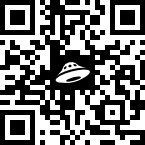 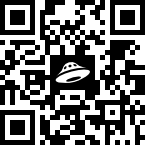 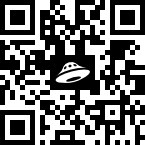 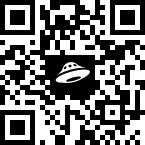 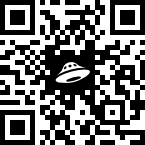 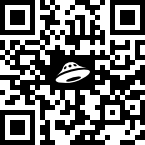 1- 2года2-3 года3-4 года4-5 лет5-6 лет6-7 лет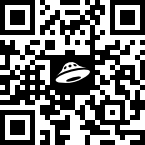 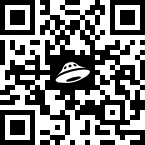 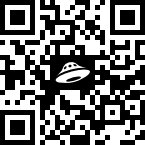 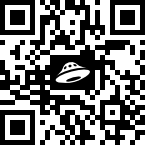 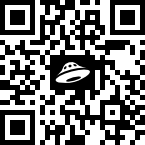 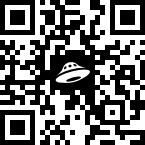 2-3 года3-4 года4-5 лет5-6 лет6-7 летИллюстрации к книгам: В.Г. Сутеев "Кораблик", "Кто сказал мяу?", "Цыпленок и Утенок"; Ю.А. Васнецов к книге "Колобок", "Теремок".Иллюстрации к книгам: Е.И. Чарушин "Рассказы о животных"; Ю.А. Васнецов к книге Л.Н. Толстого "Три медведя".Иллюстрации, репродукции картин: П.П. Кончаловский "Клубника", "Сирень в корзине"; К.С. Петров-Водкин "Яблоки на красном фоне"; Н.Н. Жуков "Ёлка в нашей гостиной"; М.И. Климентов "Курица с цыплятами".Иллюстрации, репродукции картин: И.Е. Репин "Яблоки и листья"; В.М. Васнецов "Снегурочка"; В.А. Тропинин "Девочка с куклой"; А.И. Бортников "Весна пришла"; А.Н. Комаров "Наводнение"; И.И. Левитан "Сирень"; И.И. Машков "Рябинка", "Малинка".Иллюстрации к книгам: В.В. Лебедев к книге С.Я. Маршака "Усатый-полосатый".Иллюстрации, репродукции картин: Ф.А. Васильев "Перед дождем"; И.Е. Репин "Осенний букет"; А.А. Пластов "Первый снег"; И.Э. Грабарь "Февральская лазурь"; Б.М. Кустодиев "Масленица"; Ф.В. Сычков "Катание с горы зимой"; И.И. Левитан "Березовая роща", "Зимой в лесу"; Т.Н. Яблонская "Весна"; В.Т. Тимофеев "Девочка с ягодами"; И.И. Машков "Натюрморт. Фрукты на блюде"; Ф.П. Толстой "Букет цветов, бабочка и птичка"; И.Е. Репин "Стрекоза"; В.М. Васнецов "Ковер-самолет".Иллюстрации к книгам: И.Я. Билибин "Сестрица Алёнушка и братец Иванушка", "Царевна-лягушка", "Василиса Прекрасная".Иллюстрации, репродукции картин: И.И. Левитан "Золотая осень", "Осенний день. Сокольники", "Стога", "Март", "Весна. Большая вода"; В.М. Васнецов "Аленушка", "Богатыри", "Иван - царевич на Сером волке", "Гусляры"; Ф.А. Васильев "Перед дождем"; В.Д. Поленов "Золотая осень"; И.Ф. Хруцкий "Цветы и плоды"; И.И. Шишкин, К.А. Савицкий "Утро в сосновом лесу", И.И. Шишкин "Рожь"; А.И. Куинджи "Березовая роща"; А.А. Пластов "Летом", "Сенокос"; И.С. Остроухов "Золотая осень", З.Е. Серебрякова "За завтраком"; В.А. Серов "Девочка с персиками"; А.С. Степанов "Катание на Масленицу"; И.Э. Грабарь "Зимнее утро"; Ю.Кугач "Накануне праздника"; А.К. Саврасов "Грачи прилетели", "Ранняя весна"; К.Ф. Юон "Мартовское солнце"; К.С. Петров - Водкин "Утренний натюрморт"; К.Е. Маковский "Дети, бегущие от грозы", "Портрет детей художника"; И.И. Ершов "Ксения читает сказки куклам"; М.А. Врубель "Царевна-Лебедь".Иллюстрации к книгам: И.Я. Билибин "Марья Моревна", "Сказка о царе Салтане", "Сказке о рыбаке и рыбке"; Л.В. Владимирский к книге А.Н. Толстой "Приключения Буратино, или Золотой ключик"; Е.М.Рачев "Терем-теремок".Для детей с 5 лет по 8 лет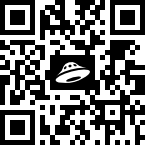 Выбор цифрового контента, медиа продукции, в том числе анимационных фильмов, должен осуществляться в соответствии с нормами, регулирующими защиту детей от информации, причиняющей вред здоровью и развитию детей в Российской Федерации..Режимный моментпериодпериодпериодРежимный моментдлительностьначалоокончаниеПостепенный подъем, уборка постели, утренний туалет0:3008:0008:30Утренняя гимнастика0:1008:3008:40Подготовка к завтраку, завтрак, дежурство0:3008:4009:10Утренний круг0:2009:1009:30Игры, кружки, занятия, занятия со специалистами /в выходные и праздничные дни совместные, самостоятельные игры и занятия; игры, организованные взрослыми/1:0009:3010:30Подготовка к прогулке, прогулка /наблюдение, экспериментирование; спортивные и подвижные игры, организованные взрослыми; самостоятельная игра/1:4010:3012:10Возвращение с прогулки, совместные, самостоятельные игры, занятия0:2012:1012:30Подготовка к обеду, обед, дежурство 0:4012:3013:10Подготовка ко сну, чтение перед сном, дневной сон2:0013:1015:10Постепенный подъем, профилактические физкультурно-оздоровительные процедуры0:2015:1015:30Подготовка к полднику, полдник0:2015:3015:50Игры, кружки, занятия, занятия со специалистами/в выходные и праздничные дни совместные, самостоятельные игры; игры, организованные взрослыми/1:0015:5016:50Вечерний круг0:1016:5017:00Подготовка к прогулке, прогулка/ спортивные и подвижные игры, организованные взрослыми; самостоятельные игры, разновозрастное общение/1:3017:0018:30Возвращение с прогулки, подготовка к ужину, ужин0:4018:3019:10Совместные, самостоятельные игры и занятия; игры, организованные взрослыми1:1519:1020:25Второй ужин0:1520:2520:40Гигиенические процедуры0:3020:4021:10Подготовка ко сну, чтение перед сном 0:2021:1021:30Ночной сон10:3021:3008:00Режимный моментпериодпериодпериодРежимный моментдлительностьначалоокончаниеПриход детей, утренняя гимнастика  (двигательная активность 10 минут)0:1008:5009:00Подготовка к завтраку,  завтрак0:3009:0009:30Утренний круг0:1009:3009:40Самостоятельные игры,  подготовка к занятиям0:2009:4010:00Игры, кружки, занятия, занятия со специалистами0:5010:0010.50Ритмическая (физкультурная) пауза0:1010:2010:30Подготовка к прогулке, прогулка /наблюдение, экспериментирование; спортивные и подвижные игры, организованные взрослыми; самостоятельная игра/1:0010:3011:30Возвращение с прогулки, взаимодействие с детьми в различных видах деятельности0:3011:3012:00Подготовка к обеду, обед 0:3012:0012:30Самостоятельные игры, уход детей12:3013.00Целевой разделРаздел включает в себя пояснительную записку и планируемые результаты освоения программы. Результаты освоения образовательной программы представлены в виде целевых ориентиров образования в раннем детстве, целевых ориентиров дошкольного образования, которые представляют собой социально- нормативные возрастные характеристики возможных достижений ребенка на этапе завершения уровня дошкольного образования. Также в раздел входят подходы к проведению педагогической диагностики достижений планируемых результатов и значимые для разработки и реализации Программы характеристики — особенности развития детей.Содержательный разделРаздел включает задачи и содержание образовательной деятельности для всех возрастных групп по пяти образовательным областям. Также в разделе описаны:  формы, способы, методы реализации программы; особенности образовательной деятельности разных видов и культурных практик;  способы поддержки детской инициативы;  взаимодействие педагогического коллектива с семьями;  коррекционно-развивающая работа;  рабочая программа воспитания.Организационный разделВ организационный раздел включены:  психолого-педагогические условия реализации Программы; особенности организации развивающей предметно-пространственной среды;материально-техническое обеспечение Программы и обеспеченность методическими материалами и средствами обучения и воспитания; примерный перечень литературных, музыкальных, художественных, анимационных произведений для реализации Программы; кадровое обеспечение;  режим и распорядок дня в возрастных группах;  календарный план воспитательной работы.Цели взаимодействия:Направления взаимодействияФормы взаимодействияОбеспечение психолого-педагогической поддержки семьи и повышение компетентности родителей (законных представителей) в вопросах образования, охраны и укрепления здоровья детей раннего и дошкольного возрастов; Обеспечение единства подходов к воспитанию и обучению детей в условиях учреждения и семьи. Диагностико-аналитическоеПросветительскоеКонсультационноеВстречи - знакомство. Опросы, анкетирование, интервьюирование. Мониторинг потребностей. Согласование воспитательных задач. Планирование работы. День открытых дверей. Презентация деятельности учреждения.  Открытые занятия с детьми  для родителей.Педагогический совет  с участием родителей.Психолого-педагогический консилиум с  участием родителей.Педагогические беседы с родителями. Тематические консультации. Исходя из запросов родителей.  Собрание, круглый стол с родителями.Использование активизирующих методик: метод групповой дискуссии, метод игры, моделирующий проблемы и решения в триаде «ребенок-педагог-родитель»; метод совместных действий, основанный на выполнении родителем и педагогом совместных действий, заданий; метод конструктивного спора, который помогает сравнивать различные точки зрения родителей и педагогов на воспитание ребенка, на разрешение проблемных ситуаций; метод вербальной дискуссии, обучающий культуре диалога в семье, обществе.  Конференции с родителями. На конференции в занимательной форме педагоги, специалисты и родители моделируют жизненные ситуации, проигрывая их. Это дает возможность родителям не только накапливать профессиональные знания в области воспитания детей, но и способствует установлению доверительных отношений с педагогами и специалистами.Родительские гостиные (включают: элементы тренинга; мастер-классы; семинар-практикум; видеотренинг; видео презентацию; показ занятий на видеозаписи). Родительский клуб. Способствует семейному общению и содержательному досугу.Школа для родителей. Семья выступает не только в качестве объекта учения, но и обучающего (других родителей) субъекта.  Тематические выставки. Выставки содержат материал о творчестве родителей, детей.Настольная тематическая информация. Тематические листовки. Комплектация настольной тематической информации осуществляется родителями или педагогом по запросам, заявкам родителей.  Тематические акции. Позволяют организовать совместные мероприятие для детей и родителей. Инициатива может принадлежать детям, родителям или педагогам.Семейные досуги- совместные праздники, развлечения и т.д.  Размещение информации на официальном сайте учреждения, на официальной странице в группе социальной сети. Взаимодействие посредством функции «вопрос-ответ» на сайте.